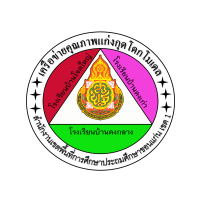 รายงานการประเมินตนเอง( Self-Assessment  Report : SAR )  ระดับการศึกษาขั้นพื้นฐานปีการศึกษา ๒๕๖5โรงเรียนบ้านดงกลางสำนักงานเขตพื้นที่การศึกษาประถมศึกษาขอนแก่น เขต ๑สำนักงานคณะกรรมการศึกษาขั้นพื้นฐาน  กระทรวงศึกษาธิการคำนำ		รายงานการประเมินตนเองของสถานศึกษา เป็นการสรุปผลการจัดการศึกษาที่สะท้อนผล การพัฒนาคุณภาพของสถานศึกษาตามทิศทางและเป้าหมายที่กำหนดร่วมกันอย่างต่อเนื่องตลอดปีการศึกษา ตั้งแต่การสร้างความรู้ความเข้าใจเกี่ยวกับการประกันคุณภาพภายใน  การวางแผนการประเมิน เก็บรวบรวมข้อมูล วิเคราะห์จุดเด่น  จุดที่ควรพัฒนา  ระบุแนวทางการพัฒนาสถานศึกษาในอนาคตและสรุปผลการประเมินตลอดจนถึงการนำผลการประเมินไปใช้ในการวางแผนการพัฒนาคุณภาพการศึกษาในปีการศึกษาต่อไปอย่างมีระบบ  และเมื่อสิ้นสุดปีการศึกษาสถานศึกษาจัดทำรายงานการประเมินตนเองของสถานศึกษา   ซึ่งเป็นผลสำเร็จจากการบริหารจัดการศึกษาที่สอดคล้องกับมาตรฐานการศึกษาระดับการศึกษาขั้นพื้นฐาน        ๓  มาตรฐาน ได้แก่ คุณภาพของผู้เรียน  กระบวนการบริหารและจัดการ  และการจัดการเรียนการสอนที่เน้นเด็กเป็นสำคัญ เพื่อการประกันคุณภาพภายในของสถานศึกษา (ตามกฎกระทรวงการประกันคุณภาพ พ.ศ.๒๕๖๑)  ในรอบปีที่ผ่านมา โดยมีวัตถุประสงค์เพื่อนำเสนอผลการจัดการศึกษาทั้งด้านผลผลิตและผลลัพธ์ที่เกิดขึ้นตามแผนและตามระบบประกันคุณภาพของสถานศึกษาในรอบปีที่ผ่านมา   และเพื่อให้สถานศึกษาได้ใช้ประโยชน์ในการปรับปรุงแผนและระบบประเมินคุณภาพภายใน แล้วนำเสนอผลการจัดการศึกษาต่อหน่วยงานต้นสังกัด  หน่วยงานที่เกี่ยวข้อง และเปิดเผยต่อสาธารณชน เพื่อทำให้เกิดความมั่นใจแก่ผู้มีส่วนเกี่ยวข้องทุกฝ่ายว่า    การจัดการศึกษาของสถานศึกษาได้มาตรฐานการประกันคุณภาพการศึกษาตามกฎกระทรวงการประกันคุณภาพการศึกษา พ.ศ.๒๕๖๑ มีประสิทธิภาพและเกิดประสิทธิผลอย่างแท้จริง 		โรงเรียนบ้านดงกลาง    ขอขอบคุณ คณะกรรมการสถานศึกษาขั้นพื้นฐาน ผู้ปกครองชุมชน คณะครู บุคลากรทางการศึกษาและนักเรียนทุกคน ที่ให้ความร่วมมือ และช่วยกันพัฒนาคุณภาพการจัดการศึกษาของโรงเรียนบ้านดงกลาง ให้บรรลุเป้าหมายตามที่กำหนดไว้เป็นอย่างดี                                                                                  โรงเรียนบ้านดงกลางสารบัญบทสรุปของผู้บริหารระดับการศึกษาขั้นพื้นฐานผลการประเมินตามมาตรฐานการศึกษาของสถานศึกษา ระดับการศึกษาขั้นพื้นฐานชื่อโรงเรียนบ้านดงกลาง  ที่อยู่หมู่ที่ ๕  บ้านดงกลาง ตำบลบ้านโต้น อำเภอพระยืน จังหวัดขอนแก่น สังกัดสำนักงานเขตพื้นที่การศึกษาประถมศึกษาขอนแก่น เขต ๑ โทรศัพท์ – โทรสาร -เปิดสอนระดับชั้นอนุบาล  ๑   ถึงระดับชั้นประถมศึกษาปีที่ ๖ ผู้บริหาร ๑ คน ครู 9 คน นักเรียน ๑22 คน นักเรียนที่มีความต้องการพิเศษ - คน		รายงานประจำปีของสถานศึกษาถือเป็นข้อมูลสารสนเทศสำคัญที่สถานศึกษาจะต้องนำไปวิเคราะห์  สังเคราะห์เพื่อสรุปการเชื่อมโยงหรือสะท้อนภาพความสำเร็จกับแผนพัฒนาการจัดการศึกษาของสถานศึกษา และนำไปใช้ในการวางแผนพัฒนาคุณภาพการศึกษาของสถานศึกษา ดังนั้น จากผลการดำเนินงานของสถานศึกษา  สามารถสรุปผลการประเมินในภาพรวมของจุดเด่น  จุดควรพัฒนาของแต่ละมาตรฐาน   พร้อมทั้งแนวทางการพัฒนาในอนาคตและความต้องการการช่วยเหลือได้ดังนี้ผลการประเมินตนเองของสถานศึกษาอยู่ในระดับ  ดีเลิศจากผลการดำเนินงาน โครงการและกิจกรรมต่างๆ ส่งผลให้การจัดการพัฒนาคุณภาพการศึกษาประสบผลสำเร็จตามเป็นไปตามเป้าหมายที่สถานศึกษากำหนดไว้ในแต่ละมาตรฐาน จากผลการประเมินสรุปว่า ได้ระดับดีเลิศ ทั้งนี้เพราะมาตรฐานที่ ๑ คุณภาพของผู้เรียน อยู่ในระดับ ดีเลิศ มาตรฐานที่ ๒ กระบวนการบริหารและการจัดการ อยู่ในระดับ ดีเลิศ และมาตรฐานที่ ๓ กระบวนการจัดการเรียนการสอนที่เน้นผู้เรียนเป็นสำคัญ อยู่ในระดับ ดีเลิศ  ทั้งนี้ ผลการเรียนรู้ที่เป็นคุณภาพของผู้เรียนด้านผลสัมฤทธิ์ทางวิชาการ ผู้เรียนอ่านออกเขียนได้ทุกคน ส่วนผลสัมฤทธิ์ทางการเรียนตามหลักสูตรสถานศึกษา และผลการทดสอบระดับชาติหรือผลการทดสอบอื่นๆ พบว่ามีความก้าวหน้าอย่างต่อเนื่อง สถานศึกษาส่งเสริมให้ผู้เรียนมีความสามารถในการคิดวิเคราะห์ คิดอย่างมีวิจารณญาณ ด้วยกิจกรรมโครงงาน ชิ้นงาน ผลผลิต ผู้เรียนมีความสามารถในการใช้เทคโนโลยีสารสนเทศและการสื่อสาร ผู้เรียนบรรลุและมีความก้าวหน้าในการเรียนรู้ตามหลักสูตรสถานศึกษา มีความรู้ ทักษะพื้นฐาน และเจตคติที่ดีต่องานอาชีพ มีคุณลักษณะและค่านิยมที่ดีเป็นผู้ที่มีคุณธรรม จริยธรรม เคารพในกฎกติกา มีค่านิยมและจิตสํานึกตามที่สถานศึกษากําหนดโดยไม่ขัดกับกฎหมายและวัฒนธรรม อันดีของสังคมด้านกระบวนการบริหารและการจัดการของผู้บริหารสถานศึกษา พบว่า ผู้บริหารสถานศึกษาเป็นผู้มีวิสัยทัศน์และมีภาวะผู้นำมีการกําหนดเป้าหมายวิสัยทัศนและ พันธกิจอย่างชัดเจน สามารถดําเนินงานพัฒนาวิชาการที่เนนคุณภาพผูเรียนรอบดาน ตามหลักสูตรสถานศึกษาในทุกกลุมเปาหมายจัดทําแผนพัฒนาคุณภาพการจัดการศึกษา ดําเนินการพัฒนาครูและบุคลากรใหมีความเชี่ยวชาญทางวิชาชีพ และจัดระบบเทคโนโลยีสารสนเทศเพื่อสนับสนุนการบริหารจัดการและการเรียนรูรวมทั้งจัดสภาพแวดลอมทางกายภาพและสังคมที่เอื้อตอการจัดการเรียนรู 			ด้านกระบวนการจัดการเรียนการสอนที่เน้นผู้เรียนเป็นสำคัญ พบว่าครูมีความรู้ ความเข้าใจ ในกระบวนการจัดการเรียนการสอนตามมาตรฐานและตัวชี้วัดของหลักสูตรสถานศึกษาจัดการเรียนการสอนตามมาตรฐานและตัวชี้วัดของหลักสูตรสถานศึกษา สรางโอกาสใหผูเรียนมีสวนรวมในการเรียนรูผานกระบวนการคิดและ ปฏิบัติจริงมีการบริหารจัดการชั้นเรียนเชิงบวก สรางปฏิสัมพันธที่ดีครูรูจักผูเรียนเปนรายบุคคล ดําเนินการตรวจสอบและประเมินผูเรียนอยางเปนระบบและนําผลมาพัฒนาผูเรียนรวมทั้งรวมกันแลกเปลี่ยนเรียนรูและนําผลที่ไดมาปรับปรุงเพื่อพัฒนาในลำดับต่อไป 			มีการรายงานผลการพัฒนาทางเว็บไซต์ของโรงเรียนคือWebsite : http:/school.obec.go.th/dongklang/ และ http://bdk.kkzone1.go.th/ และแจ้งในวาระการประชุมผู้ปกครองเมื่อสิ้นปีการศึกษารวมถึงในวารสารข่าวของโรงเรียนส่วนที่ ๑ข้อมูลพื้นฐานของโรงเรียนบ้านดงกลาง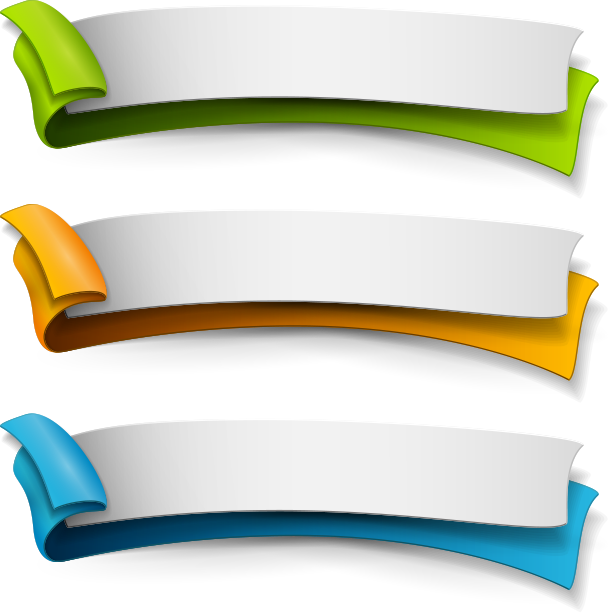 โรงเรียนบ้านดงกลางที่ตั้ง :  เลขที่ -  หมู่ที่ 5  ตำบลบ้านโต้น  อำเภอพระยืน  จังหวัดขอนแก่น  รหัสไปรษณีย์ 40320โทรศัพท์ :  095-169-2560 		 Website :  http://bdk.kkzone1.go.th/ E-mail :  -ระดับที่เปิดสอน : อนุบาล – ประถมศึกษาพื้นที่ทั้งหมดพื้นที่ทั้งหมด  :  ๒   แปลงแปลงที่ ๑  โฉนดเลขที่ ขก. ๑๓๘๐  เนื้อที่ ๑๘ ไร่  ๑ งาน  ๘๒  ตารางวาตั้งอยู่บ้านดงกลาง ตำบลบ้านโต้น  อำเภอพระยืน  จังหวัดขอนแก่น  ใช้เป็นที่ตั้งของโรงเรียนแปลงที่  ๒  โฉนดเลขที่ ขก. ๑๓๘๑  เนื้อที่ ๑ ไร่  ๑ งาน  ๘๕  ตารางวา  ตั้งอยู่บ้านดงกลางตำบลบ้านโต้น  อำเภอพระยืน  จังหวัดขอนแก่น เป็นสถานที่ทำการเกษตรของโรงเรียนและชาวบ้าน 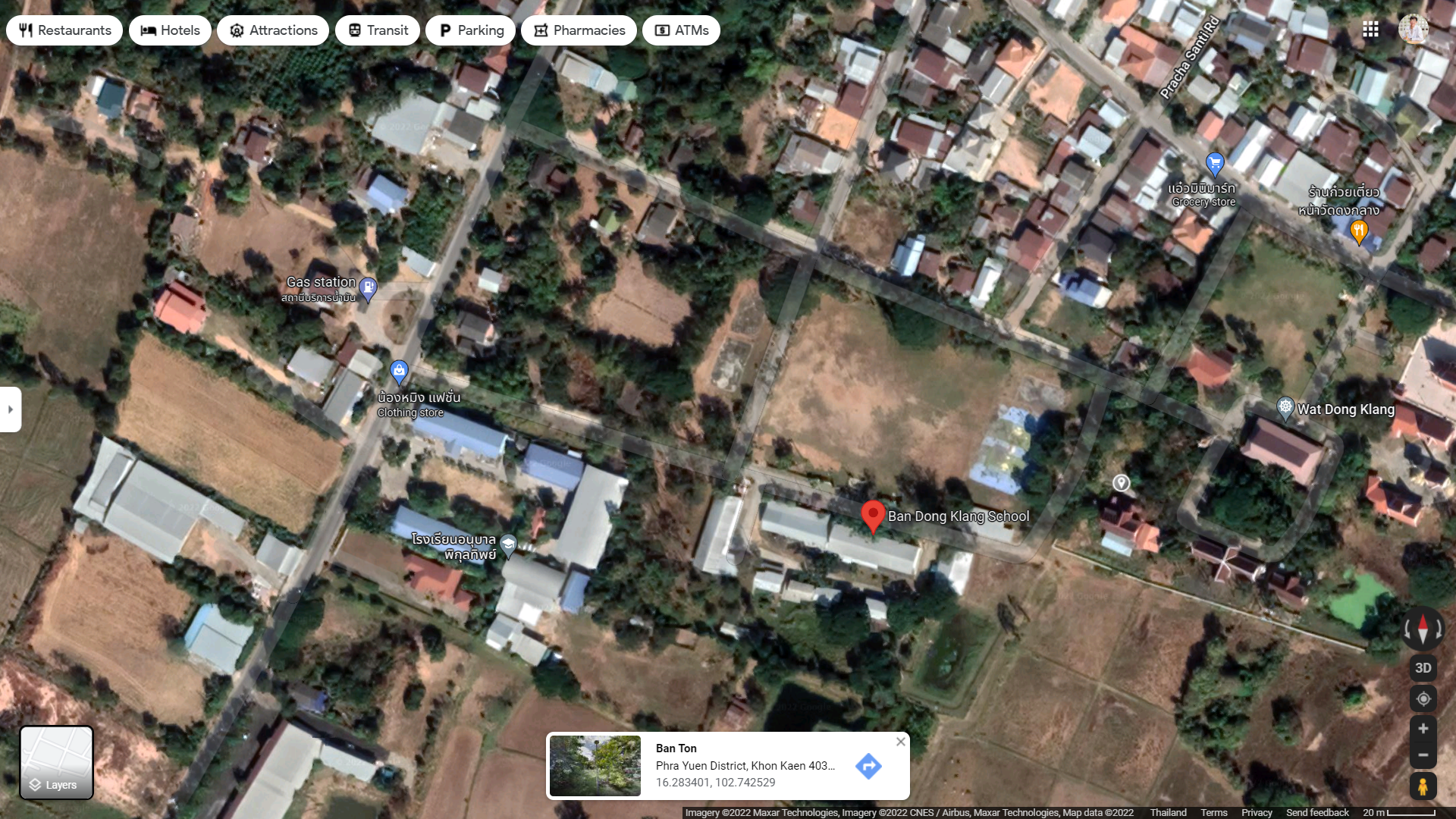 พื้นที่โรงเรียนบ้านดงกลางภาพ จาก Google Maps ประวัติโรงเรียนโดยย่อโรงเรียนบ้านดงกลางตั้งขึ้นเมื่อวันที่ ๑ พฤษภาคม พ.ศ. ๒๔๖๑ โดยความร่วมมือของชาวบ้านระดมทุนร่วมกับงบประมาณของรัฐบาล โดยอาศัยศาลาวัดดงกลางเป็นที่เรียน เปิดทำการสอนครั้งแรกถึงชั้น ป.๓ ปี พ.ศ.๒๔๖๙ ขยายชั้นเรียนถึงชั้น ป.๔	ปี พ.ศ.๒๔๘๓ ย้ายที่เรียนจากศาลาวัดดงกลางมาเรียนที่อาคารเรียนแบบ ป.๑ ขนาด ๔ ห้องเรียนซึ่งตั้งอยู่ในที่ปัจจุบัน เป็นอาคารที่ก่อสร้างขึ้นโดยเงินบริจาคของราษฎรที่อพยพไป จ.เพชรบูรณ์ คนละ ๓ บาท แต่ยังไม่เสร็จ และได้ทำการก่อสร้างต่อเติมเรื่อยมาจนเสร็จสมบูรณ์ รวมงบประมาณในการก่อสร้างทั้งสิ้น ๗,๖๕๑ บาท ใช้เวลาในการก่อสร้าง ๑๐ ปี และได้ทำการเปิดป้ายเมื่อวันที่ ๑๕ มีนาคม พ.ศ. ๒๔๙๓ 	ปี พ.ศ. ๒๕๐๘ ได้รับงบประมาณจากราชการ ๒๕๐,๐๐๐ บาท สร้างอาคารเรียนแบบองค์การ ๑๐๘ เป็นอาคารไม้ ๒ ชั้น ๑๖ ห้องเรียนโดยใช้วัสดุอาคารหลังเดิม แต่ยังไม่แล้วเสร็จ โดยใช้แรงงานของชาวบ้าน	ปี พ.ศ. ๒๕๑๓ ได้รับงบประมาณจากทางราชการ ๕๕,๐๐๐ บาท ปรับปรุงกั้นฝาติดตั้งประตูหน้าต่างชั้นล่างที่ยังไม่แล้วเสร็จ จึงใช้แรงงานของชาวบ้านโดยการนำของหลวงปู่ พระพิมลธรรม ใช้เวลาปรับปรุง ๘ วัน จนแล้วเสร็จสมบูรณ์	ปี พ.ศ. ๒๕๒๐ นักเรียนจากบ้านโต้นได้แยกไปเรียนที่โรงเรียนชุมชนบ้านโต้นศรีพิมลวิทยา	ปี พ.ศ. ๒๕๒๘ นักเรียนจากโรงเรียนบ้านดงเก่าแยกไปเรียนที่โรงเรียนบ้านดงเก่า	ปี พ.ศ. ๒๕๓๗ ทางการได้ขยายอาคารเรียนแบบองค์การ ๐๐๘ และได้รับงบประมาณก่อสร้างอาคารเรียนแบบ สปช. ๑๐๕/๒๙ จำนวน ๔ ห้องเรียน ก่อสร้างแล้วเสร็จในปี พ.ศ. ๒๕๓๘	ปี พ.ศ. ๒๕๓๙ ครูและชาวบ้านได้สร้างอาคารเรียนชั้นเดียวขนาด ๓ ห้องเรียน ๑ หลัง สิ้นเงิน ๒๕๕,๐๐๐ บาท 	ปี พ.ศ. ๒๕๔๐ ครูและชาวบ้านร่วมกันต่อเติมชั้นล่างอาคารเรียนแบบ สปช. ๑๐๕/๒๙ จำนวน  ๑ ห้องเรียน   สิ้นเงิน ๔๐,๐๐๐ บาท 	ในปี พ.ศ. ๒๕๔๑ ได้รับงบประมาณจากทางราชการต่อเติมอาคารเรียน สปช. ๑๐๕/๒๙ อีก ๒ ห้อง	ในปี พ.ศ. ๒๕๕๑ ตำแหน่งผู้บริหารว่างลง นายกันยา   ตีมูลลา ได้ย้ายมาดำรงตำแหน่งผู้อำนวยการโรงเรียน	ในปี พ.ศ. ๒๕๕๒ โรงเรียนบ้านดงกลาง ได้จัดการเรียนการสอนแบบเรียนรวม โดยมีโรงเรียนบ้านดงกลางเป็นศูนย์กลางเรียนรวม และมีโรงเรียนบ้านโจดใหญ่ และบ้านดงเก่ามาเรียนรวม เพื่อเป็นการแก้ปัญหาโรงเรียนขนาดเล็กที่ขาดครูในสาขาวิชาต่างๆ 	ในปี พ.ศ. ๒๕๖๐ โรงเรียนบ้านดงกลาง ได้รับคัดเลือกให้เป็นโรงเรียนดีใกล้บ้านได้รับงบประมาณสร้างสนามกีฬา สนามฟุตบอล ลานกีฬาอเนกประสงค์ ห้องน้ำ และบ้านพักครูรวมทั้งงบซ่อมแซมต่างๆ 	วันที่ ๑ พฤศจิกายน พ.ศ. ๒๕๖๑ นายวิรุณพงศ์ สมชม ได้ย้ายมาดำรงตำแหน่งผู้อำนวยการสถานศึกษาถึงปัจจุบันมีข้าราชการครูปฏิบัติหน้าที่ในการเรียนการสอนดังนี้  ผู้อำนวยการ ๑ คน ครู ๘ คน ครูจ้างสอน ๑ คน ธุรการ ๓ คน นักการภารโรง ๒ คน แม่ครัว ๒ คน รวมบุคลากรทั้งสิ้น ๑๗ คน ตลอดระยะเวลาที่ผ่านมามีผู้บริหารโรงเรียนมาดำรงตำแหน่งดังนี้นายไสย   คุณพระ 				พ.ศ.นายมงคล   สุภธีระ 				พ.ศ.นายพันลภ   รัศมาวี				พ.ศ.นายดำรง   ต้นโพธิ์				พ.ศ.นายทองสุข    อัครธิติพงษ์			พ.ศ. นายหนู   เคนคำภา				พ.ศ.นายสมาส   นามพิกุล				พ.ศ.นายบุญ   มาจุฬา				พ.ศ.นายนุกุลกิจ   ศำสุด				พ.ศ.นายอุบล   ไชยศรี				พ.ศ.นายทวีป   ชุมทอก				พ.ศ.นายพันคำ   มีโพนทอง			พ.ศ. ๒๕๔๘ – ๒๕๔๙นายวิฑูล   อนุชน				พ.ศ. ๒๕๔๙ -  ๒๕๕๑นายกัญตวิชญ์   ตีมูลลา  			พ.ศ. ๒๕๕๑ -  ๒๕๖๐ และในปี พ.ศ. ๒๕๖๐ – ๒๕๖๑ มี นายถาวร นาคสมบูรณ์  รักษาการผู้อำนวยการนาย วิรุณพงศ์   สมชม			พ.ศ. ๒๕๖๑  -  ปัจจุบันโดยมาดำรงตำแหน่งเมื่อวันที่ ๑ พฤศจิกายน พ.ศ. ๒๕๖๑สภาพเศรษฐกิจ สังคม และชุมชนสภาพชุมชนรอบบริเวณโรงเรียนมีลักษณะ เป็นชุมชนแบบสังคมชนบทโดยทั่วไป บ้านเรือนตั้งอยู่ ใกล้ชิด พึ่งพาอาศัยซึ่งกันและกัน มีน้าใจที่ดีต่อกัน เสียสละ สภาพภูมิประเทศเป็นที่ดอนและพื้นราบ มีทุ่งนา และไร่สวน มีประชากรประมาณ  ๙๑๔   คน ระดับวุฒิการศึกษาของผู้ปกครองส่วนใหญ่ - ต่ำกว่าปริญญาตรี คิดเป็นร้อยละ ๗๙ - ปริญญาตรี คิดเป็นร้อยละ ๒๐- สูงกว่าปริญญาตรี คิดเป็นร้อยละ ๑อาชีพหลักของผู้ปกครองส่วนใหญ่ - รับราชการ คิดเป็นร้อยละ ๙ - ค้าขาย คิดเป็นร้อยละ ๑๐- เกษตรกรรม คิดเป็นร้อยละ ๗๖ - อื่น ๆ (ระบุ ) คิดเป็นร้อยละ ๕ศาสนาที่ผู้ปกครองส่วนใหญ่นับถือ. - พุทธ คิดเป็นร้อยละ ๑๐๐ - อื่น ๆ (ระบุ) คิดเป็นร้อยละ -รายได้โดยเฉลี่ยของประชาชน (คนต่อปี) 17,000 บาท การจัดการศึกษา/โครงสร้างการบริหารงานโรงเรียนการจัดการศึกษาระดับการศึกษาขั้นพื้นฐานโรงเรียนจัดการศึกษาระดับการศึกษาขั้นพื้นฐาน ได้ร่วมกับคณะกรรมการสถานศึกษา ผู้ปกครอง และคณะครู มีบทบาทในการมีส่วนร่วมการจัดการศึกษา เพื่อร่วมกันพัฒนาผู้เรียนตามศักยภาพที่ทางโรงเรียนบ้านดงกลางได้ตั้งเป้าไว้ ซึ่งทางโรงเรียนได้ดำเนินการวิเคราะห์สภาพปัญหา ผลการจัดการศึกษาที่ผ่านมา โดยการศึกษาข้อมูล สารสนเทศจากผลการนิเทศติดตาม ประเมินการจัดการศึกษาตามนโยบายการปฏิรูปการศึกษา และจัดประชุมระดมความคิดเห็น จากบุคลากรในสถานศึกษาเพื่อวางแผนร่วมกันกำหนดเป้าหมาย ปรับวิสัยทัศน์ กำหนดพันธกิจ กลยุทธ์ มีองค์ประกอบที่สำคัญเพื่อที่จะขับเคลื่อนการศึกษาในระดับขั้นพื้นฐานได้แก่ การพัฒนาวิชาการที่เน้นคุณภาพผู้เรียนรอบด้านตามหลักสูตรสถานศึกษา ได้มีการพัฒนาหลักสูตรการศึกษาให้สอดคล้องกับบริบทของท้องถิ่น ซึ่งเป็นหลักสูตรที่มุ่งพัฒนาเด็กทุกด้าน ทั้งด้านร่างกาย อารมณ์จิตใจ สังคม และสติปัญญา เพื่อให้ผู้เรียนมีความสุขในการเรียนรู้ มีการพัฒนาครู และบุคลากรให้มีศักยภาพ สำหรับด้านระบบกลไก การเสริมสร้างความตระหนักรับรู้ และความเข้าใจการจัดการศึกษา ในการจัดการศึกษาของสถานศึกษาเพื่อพัฒนาคุณภาพผู้เรียน มีการปรับแผนพัฒนาคุณภาพจัดการศึกษาแผนปฏิบัติการประจำปี ให้สอดคล้องกับสภาพปัญหา ความต้องการพัฒนา และนโยบายการปฏิรูปการศึกษา พร้อมทั้งจัดหาทรัพยากร จัดสรรงบประมาณ มอบหมายงานให้ผู้รับผิดชอบ ดำเนินการพัฒนาตามแผนงานเพื่อให้บรรลุเป้าหมายที่กำหนดไว้ มีการดำเนินการนิเทศ กำกับ ติดตาม ประเมินผลการดำเนินงาน และสรุปผลการดำเนินงานโดยกระบวนการ PDCA มีการวางแผน การลงมือทำการตรวจสอบ และปรับปรุงแก้ไข ในทุกกระบวนการบริหารจัดการของผู้บริหารนอกจากนี้ทางโรงเรียนบ้านดงกลาง ได้จัดสิ่งอำนวยความสะดวกที่จำเป็นซึ่งเอื้อประโยชน์ และอำนวยความสะดวกต่อการพัฒนาผู้เรียน ทั้งด้านร่างกาย อารมณ์และจิตใจ สังคม และสติปัญญา คือ จัดสภาพแวดล้อมทางกายภาพที่เอื้อต่อการเรียนรู้อย่างมีคุณภาพและจัดระบบเทคโนโลยีสารสนเทศเพื่อสนับสนุนการบริหารจัดการเพื่อการจัดการเรียนรู้ เช่น จัดให้มีห้องคอมพิวเตอร์เพื่อให้เด็กได้ศึกษาหาข้อมูลทางโลกออนไลน์ จัดให้มีอุปกรณ์ทางคอมพิวเตอร์ รวมทั้งสิ่งอำนวยความสะดวกต่าง ๆ ด้านเทคโนโลยีที่เกี่ยวข้องกับการศึกษาหาความรู้ให้กับผู้เรียน รวมถึงเครื่องอำนวยความสะดวกต่าง ๆ ให้พอเพียงกับผู้เรียน โดยจัดให้เหมาะสม สะอาด ปลอดภัย ให้มีมุมหนังสือ และห้องสมุดที่จำเป็นต่อพัฒนาด้านการเรียนของผู้เรียน ให้เพียงพอและเหมาะสมกับวัย  จัดให้มีที่นั่งพักผ่อนที่เหมาะสมปลอดภัย จัดให้มีพื้นที่สำหรับน้ำดื่มที่สะอาด ถูกสุขลักษณะ ที่ล้างมือ ห้องน้ำห้องส้วม พร้อมอุปกรณ์ที่จำเป็นและเหมาะสมกับเด็ก มีหลักสูตรการเรียนการสอนที่สอดคล้องกับหลักสูตรสถานศึกษาและหลักสูตรแกนกลาง เป็นรูปแบบการจัดประสบการณ์ เน้นการเรียนรู้ผ่านการเล่นและการลงมือปฏิบัติด้วยตนเอง สอดคล้องกับวิถีชีวิตของครอบครัว ชุมชน และท้องถิ่นจัดครูที่เหมาะสมและตรงกับวิชา คือมีครูสอนวิชาต่าง ๆ จบตรงสาขาวิชาที่สอน ส่งบุคลากรเข้ารับการอบรมเพื่อพัฒนาศักยภาพ คุณภาพของครูและบุคลากรด้านการศึกษาอย่างต่อเนื่อง ซึ่งส่งผลให้ครูทุกคนล้วนมีความรู้ความสามารถในการวิเคราะห์และออกแบบหลักสูตรสถานศึกษา มีทักษะในการจัดประสบการณ์และการประเมินพัฒนาการผู้เรียนเป็นรายบุคคล มีประสบการณ์ในการออกแบบการจัดกิจกรรม ทักษะการสังเกต และการปฏิสัมพันธ์ที่ดีกับเด็กและผู้ปกครองมีการจัดสภาพแวดล้อมทั้งภายในและภายนอก ห้องเรียนที่คำนึงถึงความปลอดภัยของผู้เรียน ส่งเสริมให้เกิดการเรียนรู้ทั้งแบบรายบุคคลและรายกลุ่ม มีสื่อการเรียนรู้ที่หลากหลายที่ได้จากธรรมชาติหรือสื่อในชุมชน มุ่งเน้นให้เกิดการเรียนรู้แบบเรียนปนเล่นมีความสุขในการเรียนรู้ มีสื่อเทคโนโลยีใช้ในการสืบเสาะหาความรู้และมีการจัดการเรียนการสอนโดยการใช้สื่อ DLIT มีการจัดสิ่งอำนวยความสะดวกให้บริการด้านสื่อเทคโนโลยีสารสนเทศ อุปกรณ์เพื่อสนับสนุนการจัดประสบการณ์เพื่อพัฒนาครูอย่างเพียงพอและทั่วถึง มีการกำหนดมาตรฐานการศึกษาของสถานศึกษาที่สอดคล้องกับมาตรฐานการศึกษา และอัตลักษณ์ที่สถานศึกษากำหนด มีการจัดทำแผนการจัดประสบการณ์ที่สอดคล้องกับมาตรฐานตามหลักสูตรการศึกษาแกนกลางและหลักสูตรสถานศึกษา มีการประเมินผลตรวจสอบคุณภาพภายในสถานศึกษา ติดตามผลการดำเนินงานและจัดทำรายงานผลการประเมินตนเองประจำปี มีการนำผลการประเมินไปปรับปรุงพัฒนาคุณภาพสถานศึกษา โดยทุกฝ่ายมีส่วนร่วม พร้อมทั้งรายงานผลการประเมินตนเองให้หน่วยงานต้นสังกัดอย่างต่อเนื่องโครงสร้างการบริหารโรงเรียนบ้านดงกลาง- นายบดีดล สาเสน                - นางสำอางค์ ต้นโพธิ์	       - นายภูเบศร์ วิเศษมี          - นายสามารถ ต้นทัพไทย                                        - นางสาวอนงลักษณ์ ขวัญพรม  - นายจิณณะ ไชยรักษ์        - นางสาวจุฑามาศ ทองผา   - นายโกเมน ต้นโพธิ์ผู้อำนวยการโรงเรียน  :  นายวิรุณพงศ์ สมชมอายุ ๕6 ปี				โทรศัพท์  ๐๙๕-๑๖๙-๒๕๖๐วุฒิการศึกษาสูงสุด  ปริญญาโท		วิชาเอก การบริหารการศึกษาดำรงตำแหน่งผู้บริหารโรงเรียนบ้านดงกลาง เมื่อวันที่ 1 พฤศจิกายน  พ.ศ. ๒๕๖๑   รวม  4  ปี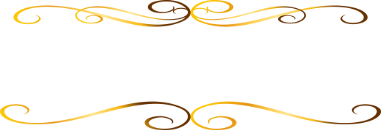 วิสัยทัศน์ (VISION)	ภายในปีการศึกษา  ๒๕๖5 นี้  โรงเรียนบ้านดงกลาง  จัดการเรียนการสอนโดยยึดหลักปรัชญาของเศรษฐกิจพอเพียง ผู้เรียนมีคุณธรรม จริยธรรม มีความสามารถตามมาตรฐานด้านคุณภาพ  มีความสามารถด้านเทคโนโลยี  บุคลากรได้รับการพัฒนาสู่ครูมืออาชีพ ชุมชนมีส่วนร่วมในการจัดการศึกษา	อัตลักษณ์“มีวินัย ประหยัดและออมทรัพย์”เอกลักษณ์“ทักษะอาชีพและเทคโนโลยี”ปรัชญาการจัดการศึกษา………..……..……..……..……..…..พันธกิจ (Mission)………..……..……..……..……..…..ข้อมูลครูและบุคลากรทางการศึกษา ปีการศึกษา ๒๕๖5 ข้อมูลนักเรียน ประจำปีการศึกษา ๒๕๖5 (๑๐ พฤศจิกายน ๒๕๖5)จำนวนนักเรียน ทั้งหมด  85  คน แยกเป็นข้อมูลจำนวนนักเรียนเปรียบเทียบจำนวนนักเรียน ผลการจัดการเรียนรู้ตามหลักสูตรสถานศึกษา ระดับการศึกษาขั้นพื้นฐาน		ค่าเฉลี่ยร้อยละของผลสัมฤทธิ์ทางการเรียน (ของโรงเรียน)  ปีการศึกษา  ๒๕๖5 จำแนกเป็นรายชั้นและกลุ่มสาระการเรียนรู้ (ข้อมูล ณ ๓๑ มีนาคม ๒๕๖6)		จำนวนนักเรียนที่มีระดับผลการเรียนเฉลี่ย (เกรด) ตั้งแต่ ๓ ขึ้นไป  ปีการศึกษา ๒๕๖5จำแนกเป็นรายชั้นและกลุ่มสาระการเรียนรู้	จากกราฟเปรียบเทียบร้อยละของนักเรียนที่มีเกรดเฉลี่ยผลสัมฤทธิ์ทางการเรียนแต่ละรายวิชา ในระดับ ๓ ขึ้นไป ระดับชั้นประถมศึกษาปีที่ ๑ - ๖ ปีการศึกษา ๒๕๖3 – ๒๕๖5 พบว่า แต่ละรายวิชามีคะแนนเฉลี่ยสูงขึ้น ตามลำดับผลการประเมินคุณลักษณะอันพึงประสงค์ของนักเรียนร้อยละของนักเรียนที่มีผลการประเมินคุณลักษณะอันพึงประสงค์ในระดับ ดี ขึ้นไปชั้นประถมศึกษาปีที่ ๑ – ชั้นประถมศึกษาปีที่ ๖ ปีการศึกษา ๒๕๖5  (ข้อมูล ณ ๓๑ มีนาคม ๒๕๖6)	จากกราฟเปรียบเทียบร้อยละคุณลักษณะอันพึงประสงค์ของนักเรียนที่ได้ในระดับ ดี ขึ้นไป ระดับชั้นประถมศึกษาปีที่ ๑ - ๖ ปีการศึกษา ๒๕๖๒ – ๒๕๖5 พบว่า คุณลักษณะอันพึงประสงค์ของนักเรียนทุกระดับชั้น อยู่ในระดับ ดี ขึ้นไปทุกคน มีค่าเฉลี่ยร้อยละ ๑๐๐ ผลการอ่าน คิดวิเคราะห์ เขียนของนักเรียนร้อยละของนักเรียนที่มีผลการประเมินการอ่าน คิดวิเคราะห์ และเขียน ในระดับ ดี ขึ้นไปชั้นประถมศึกษาปีที่ ๑ – ชั้นประถมศึกษาปีที่ ๖ ปีการศึกษา ๒๕๖5  (ข้อมูล ณ ๓๑ มีนาคม ๒๕๖6)	จากกราฟเปรียบเทียบร้อยละการอ่าน เขียน คิดวิเคราะห์ ของนักเรียนที่ได้ในระดับ ดี ขึ้นไป ระดับชั้นประถมศึกษาปีที่ ๑ - ๖ ปีการศึกษา ๒๕๖3 – ๒๕๖5 พบว่า การอ่าน เขียน คิดวิเคราะห์ ของนักเรียนที่ได้ในระดับ ดี ขึ้นไป สูงเพิ่มขึ้นทุกปีการศึกษาอย่างต่อเนื่องผลการประเมินกิจกรรมพัฒนาผู้เรียน 		ผลการประเมินค่านิยมหลัก ๑๒  ประการ ชั้นประถมศึกษาปีที่ ๑ - ๓		ผลการประเมินค่านิยมหลัก ๑๒ ประการ ชั้นประถมศึกษาปีที่ ๔-๖ผลการประเมินสมรรถนะสำคัญ ร้อยละของนักเรียนที่มีผลการประเมินประเมินสมรรถนะสำคัญ ในระดับ ดี ขึ้นไป ชั้นประถมศึกษาปีที่ ๑ – ชั้นประถมศึกษาปีที่ ๖ ปีการศึกษา ๒๕๖5  (ข้อมูล ณ ๓๑ มีนาคม ๒๕๖6)ข้อมูลผลการทดสอบความสามารถด้านการอ่าน การเขียนภาษาไทย ชั้นประถมศึกษา   ปีที่ ๑ - ๓ ปีการศึกษา ๒๕๖5 โดยสำนักงานเขตพื้นที่การศึกษาประถมศึกษาขอนแก่น เขต ๑ชั้นประถมศึกษาปีที่ ๑ชั้นประถมศึกษาปีที่ ๒ชั้นประถมศึกษาปีที่ ๓ผลการทดสอบระดับชาติของผู้เรียนด้านการอ่านของผู้เรียน (Reading Test: RT)		๑) ผลการประเมินความสามารถด้านการอ่านของผู้เรียน (RT) ชั้นประถมศึกษาปีที่ ๑             ปีการศึกษา ๒๕๖5*หมายเหตุ	: 	คะแนนเฉลี่ยด้านการอ่านออกเสียงและด้านการอ่านรู้เรื่อง ต่ำกว่า ระดับเขตพื้นที่และระดับประเทศ คะแนนเฉลี่ยรวมทั้งสองสมรรถนะ ต่ำกว่า ระดับระดับเขตพื้นที่และระดับประเทศ	จากกราฟเปรียบเทียบผลการประเมินด้านการอ่านของผู้เรียน (Reading Test: RT) ชั้นประถมศึกษาปีที่ ๑ ปีการศึกษา ๒๕๖5 พบว่า ด้านการอ่านออกเสียง (75.71) คะแนนเฉลี่ยต่ำกว่าระดับเขตพื้นที่การศึกษา (84.60) อยู่ (8.89) คะแนนเฉลี่ยต่ำกว่าระดับประเทศ (77.38) อยู่ (1.67) ด้านการอ่านรู้เรื่อง (72.00) คะแนนเฉลี่ยต่ำกว่าระดับเขตพื้นที่การศึกษา (82.94) อยู่ (10.94) คะแนนเฉลี่ยต่ำกว่าระดับประเทศ (77.19) อยู่ (5.19) รวมทั้งสองสมรรถนะ (73.85) คะแนนเฉลี่ยต่ำกว่าระดับเขตพื้นที่การศึกษา (83.77) อยู่ (9.92) คะแนนเฉลี่ยต่ำกว่าระดับประเทศ (77.28) อยู่ (3.43) ตามลำดับ๒) คะแนนเฉลี่ยร้อยละของจำนวนนักเรียนที่มีผลการประเมินความสามารถ ด้านการอ่านของผู้เรียน (RT) ชั้นประถมศึกษาปีที่ ๑ ปีการศึกษา ๒๕๖5 จำแนกตามระดับคุณภาพ*หมายเหตุ	: 	คะแนนเฉลี่ยร้อยละของจำนวนนักเรียนที่มีผลการประเมินความสามารถ ด้านการอ่านของผู้เรียน 			(RT) ชั้นประถมศึกษาปีที่ ๑ ปีการศึกษา ๒๕๖๔ ด้านการอ่านออกเสียง อยู่ในระดับ ดีมาก 			ร้อยละ 42.85 อยู่ในระดับ ดี ร้อยละ 57.14 ด้านการอ่านรู้เรื่อง อยู่ในระดับ ดีมาก ร้อยละ28.57 อยู่ในระดับ ดี ร้อยละ 71.42 รวมทั้งสองสมรรถนะ อยู่ในระดับ ดีมาก ร้อยละ 28.57อยู่ในระดับ ดี ร้อยละ 71.42๓) ผลเปรียบเทียบผลการประเมินความสามารถด้านการอ่านของผู้เรียน (RT) ชั้นประถมศึกษาปีที่ ๑ และ ร้อยละของผลต่างระหว่างปีการศึกษา ๒๕๖4 – ๒๕๖5*หมายเหตุ	: 	คะแนนเฉลี่ยการอ่านออกเสียงและการอ่านรู้เรื่อง ปีการศึกษา 2565 สูงกว่า ปีการศึกษา 2564			คะแนนเฉลี่ยรวมทั้งสองสมรรถนะ ปีการศึกษา 2565 ต่ำกว่า ปีการศึกษา 2564	จากกราฟเปรียบเทียบผลการประเมินด้านการอ่านของผู้เรียน (Reading Test: RT) ชั้นประถมศึกษาปีที่ ๑ ปี ๒๕64-๒๕๖5 พบว่า คะแนนเฉลี่ยการอ่านออกเสียงและการอ่านรู้เรื่อง ปีการศึกษา 2565 สูงกว่า ปีการศึกษา 2564  และคะแนนเฉลี่ยรวมทั้งสองสมรรถนะ ปีการศึกษา 2565 สูงกว่า ปีการศึกษา 2564ผลการประเมินคุณภาพผู้เรียน (NT) ระดับชั้นประถมศึกษาปีที่ ๓		๑) ผลการประเมินคุณภาพผู้เรียน (NT) ชั้นประถมศึกษาปีที่ ๓ ปีการศึกษา ๒๕๖5*หมายเหตุ	: 	คะแนนเฉลี่ยวิชาภาษาไทย และวิชาคณิตศาสตร์ สูงกว่า ระดับ สพฐ. และระดับประเทศ			คะแนนเฉลี่ยรวมทั้งสองสมรรถนะ สูงกว่า ระดับ สพฐ. และระดับประเทศ	จากกราฟเปรียบเทียบผลการประเมินคุณภาพผู้เรียน (NT) ชั้นประถมศึกษาปีที่ ๓ ปีการศึกษา ๒๕๖5 พบว่า คะแนนเฉลี่ยวิชาภาษาไทย และวิชาคณิตศาสตร์ สูงกว่า ระดับ สพฐ. และระดับประเทศ  คะแนนเฉลี่ยรวมทั้งสองสมรรถนะ สูงกว่า ระดับ สพฐ. และระดับประเทศ๒) ผลการเปรียบเทียบผลการประเมินทดสอบความสามารถพื้นฐานของผู้เรียนระดับชาติ (NT) ปีการศึกษา ๒๕๖4 – ๒๕๖5*หมายเหตุ	: 	คะแนนเฉลี่ยวิชาภาษาไทยและวิชาคณิตศาสตร์ ปีการศึกษา 2565 สูงกว่า ปีการศึกษา 2564			คะแนนเฉลี่ยรวมทั้งสองสมรรถนะ ปีการศึกษา 2565 สูงกว่า ปีการศึกษา 2564	จากกราฟเปรียบเทียบผลการประเมินคุณภาพผู้เรียน (NT) ชั้นประถมศึกษาปีที่ ๓ ปีการศึกษา ๒๕๖4 – ๒๕๖5 พบว่า ร้อยละของผลการประเมินความสามารถพื้นฐานของผู้เรียน รายวิชาภาษาไทย และคณิตศาสตร์เพิ่มขึ้นทั้ง 2 สมรรถนะผลการประเมินคุณภาพผู้เรียน (O-NET) ระดับชั้นประถมศึกษาปีที่ ๖ผลการประเมินคุณภาพผู้เรียน (O-NET) ชั้นประถมศึกษาปีที่ ๖ ปีการศึกษา ๒๕๖5	จากกราฟเปรียบเทียบผลการประเมินคุณภาพผู้เรียน (O-NET) ชั้นประถมศึกษาปีที่ ๖ ปีการศึกษา ๒๕๖5 พบว่า รายวิชาภาษาไทยมีค่าเฉลี่ยคะแนนสูงกว่ารายวิชาอื่น ๆ และวิชาภาษาอังกฤษมีค่าเฉลี่ยคะแนนสูงกว่าระดับประเทศ๒) ผลการเปรียบเทียบผลการประเมินทดสอบความสามารถพื้นฐานของผู้เรียนระดับชาติ       (O-NET) ปีการศึกษา ๒๕๖4 – ๒๕๖5*หมายเหตุ	: 	คะแนนเฉลี่ยวิชาภาษาไทย วิทยาศาสตร์ และภาษาอังกฤษ ปีการศึกษา 2565 สูงกว่า ปีการศึกษา 2564	จากกราฟเปรียบเทียบร้อยละผลการประเมินความสามารถพื้นฐานของผู้เรียนระดับชาติ (O-NET) ชั้นประถมศึกษาปีที่ ๖ ปีการศึกษา ๒๕๖๒ – ๒๕๖5 พบว่า รายวิชาภาษาไทยมีค่าเฉลี่ยคะแนนสูงกว่ารายวิชาอื่น ๆ และคะแนนเฉลี่ยในแต่ละวิชาของปีการศึกษา 2565 สูงขึ้นกว่าทุกปีจำนวนห้องและสถานที่การใช้แหล่งเรียนรู้ภายในและภายนอกโรงเรียน ปีการศึกษา ๒๕๖5จำนวนนักเรียนที่ใช้แหล่งเรียนรู้ภายในโรงเรียน ปีการศึกษา ๒๕๖5จำนวนนักเรียนที่ใช้แหล่งเรียนรู้ภายนอกโรงเรียน ปีการศึกษา ๒๕๖5จำนวนผู้สำเร็จการศึกษา ปีการศึกษา ๒๕๖5ส่วนที่ ๒รายงานผลการประเมินตนเองตามมาตรฐานการศึกษาของโรงเรียนบ้านดงกลางผลการประเมินมาตรฐานการศึกษาของสถานศึกษา ระดับการศึกษาขั้นพื้ฐานมาตรฐานที่ ๑  คุณภาพของผู้เรียนระดับคุณภาพ  :  ดีเลิศ๑. กระบวนการพัฒนาและผลการพัฒนาเพื่อให้ผู้เรียนมีผลการเรียนทั้งด้านผลสัมฤทธิ์ทางวิชาการ ประกอบด้วยความสามารถใน การอ่าน การเขียน การสื่อสารการคิดคํานวณ การคิดประเภท ต่างๆ การสร้างนวัตกรรม การใช้เทคโนโลยีสารสนเทศและการสื่อสารผลสัมฤทธิ์ทางการเรียนตามหลักสูตรการมีความรู้ทักษะพื้นฐานและเจตคติที่ดีต่อวิชาชีพ และด้าน คุณลักษณะอันพึงประสงค์ที่เป็นค่านิยมที่ดีตามที่สถานศึกษากำหนด ความภูมิใจในท้องถิ่นและความเป็นไทยการยอมรับที่จะอยู่ร่วมกันบนความแตกต่างและหลากหลายรวมทั้งสุขภาวะทางร่างกายและจิตสังคมโรงเรียนได้จัดทำโครงการและดำเนินงานจัดกิจกรรมเพื่อพัฒนาผู้เรียน ดังนี้ด้านผลสัมฤทธิ์ทางวิชาการของผู้เรียน-ดำเนินงานโครงการยกระดับผลสัมฤทธิ์ทางการศึกษาโครงการพัฒนาทักษะการอ่าน-เขียนนักเรียนระดับประถมศึกษา –โครงการพัฒนาทักษะการคิดวิเคราะห์ของนักเรียน -ซึ่งมีกิจกรรมต่างๆที่ส่งผลให้ผลสัมฤทธิ์ทางวิชาการของผู้เรียนสูงขึ้น ผู้เรียนมีความสามารถในการอ่าน การเขียน การสื่อสาร และการคิดคํานวณ ผู้เรียนมีทักษะในการอ่าน การเขียน การสื่อสารและการคิดคํานวณตามเกณฑ์ที่โรงเรียนกำหนดในแต่ละระดับชั้น ผู้เรียนมีความสามารถในการคิดวิเคราะห์ คิดอย่างมีวิจารณญาณ อภิปรายแลกเปลี่ยนความคิดเห็นและแก้ปัญหาได้ ผู้เรียนมีความสามารถในการคิดจําแนกแยกแยะใคร่ครวญไตร่ตรองอย่างรอบคอบ โดยใช้เหตุผลประกอบการตัดสินใจ มีการอภิปรายแลกเปลี่ยนความคิดเห็นโรงเรียนได้จัดทำโครงการพัฒนาสื่อเทคโนโลยีสารสนเทศเพื่อการศึกษา - โครงการ พัฒนาคุณภาพการศึกษาด้วยเทคโนโลยีทางไกลผ่านดาวเทียมรูปแบบActive learning เพื่อให้ผู้เรียนมีความสามารถในการสร้างและใช้นวัตกรรม ผู้เรียนมีความสามารถในการรวบรวมความรูปได้ทั้งด้วยตัวเองและการทำงานเป็นทีม เชื่อมโยงองค์ความรู้และประสบการณ์มาใช้ในการสร้างสรรค์สิ่ง ใหม่ๆ คิดและออกแบบโครงการ โครงงาน ชิ้นงาน ผลผลิต ความสามารถในการใช้เทคโนโลยีสารสนเทศและการสื่อสาร ผู้เรียนมีความสามารถในใช้เทคโนโลยีสารสนเทศและการสื่อสารเพื่อการพัฒนาตนเองและสังคมในด้านการเรียนรูปการสื่อสารการทำงานอย่างสร้างสรรค์และมีคุณธรรม จัดทำโครงการพัฒนาหลักสูตร ครูได้รับการพัฒนาตามโครงการพัฒนาครูและบุคลากรทางการศึกษา โครงการพัฒนากระบวนการจัดการเรียนรู้ด้วยรูปแบบ Active  learning ครูมีทักษะมีเทคนิควิธีการในการจัดกิจกรรมการเรียนการสอน ทำให้ผู้เรียนมีผลสัมฤทธิ์ทางการเรียนตามหลักสูตรสถานศึกษา ผู้เรียนบรรลุและมีความก้าวหน้าในการเรียนรู้ตามหลักสูตรสถานศึกษาจากพื้นฐานเดิมในด้านความรู้ความเข้าใจ มีทักษะกระบวนการต่างๆ รวมทั้งมี ความก้าวหน้าในผลการทดสอบระดับต่างๆ  จัดทำโครงการน้อมนำพระบรมราโชบายรัชกาลที่ 10 ด้านการศึกษาสู่การปฏิบัติในโรงเรียน เพื่อให้ผู้เรียนมีความรู้ ทักษะพื้นฐาน และเจตคติที่ดีต่องานอาชีพ ผู้เรียนมีความรู้ทักษะพื้นฐานในการจัดการเจตคติที่ดีพร้อมที่จะศึกษาต่อในระดับชั้นที่สูงขึ้น การทำงานหรืองานอาชีพในลำดับต่อไปด้านคุณลักษณะที่พึงประสงค์ของผู้เรียน โรงเรียนได้ดำเนินโครงการและกิจกรรมต่างๆเพื่อให้ผู้เรียนมีคุณลักษณะอันพึงประสงค์ ดังนี้ –โครงการพัฒนาศักยภาพผู้เรียน - โครงการส่งเสริมคุณลักษณะอันพึงประสงค์ผู้เรียน -โครงการโรงเรียนสุจริต -โครงการโรงเรียนวิธีพุทธ -โครงการโรงเรียนปลอดขยะ -โครงการประหยัดและออมทรัพย์ -โครงการชมรม ทู บี นัมเบอร์วัน–โครงการจัดการศึกษาพิเศษเรียนร่วม ซึ่งมีกิจกรรมต่างๆที่จะพัฒนาผู้เรียนให้มีคุณลักษณะและค่านิยมที่ดีงามตามอัตลักษณ์และเอกลักษณ์ที่โรงเรียนกำหนด ผู้เรียนมีพฤติกรรมเป็นผู้ที่มีคุณธรรม จริยธรรม เคารพในกฎกติกา มีค่านิยมและจิตสํานึกตามที่โรงเรียนกำหนดโดยไม่ขัดกับกฎหมายและวัฒนธรรม อันดีของสังคม ด้านคุณลักษณะที่พึงประสงค์ของผู้เรียน โรงเรียนดำเนินโครงการและกิจกรรมดังนี้ กิจกรรมมีทัศนคติที่ถูกต้องต่อบ้านเมือง --กิจกรรมปลูกฝังค่านิยม 12 ประการ -กิจกรรมมีพื้นฐานชีวิตที่มั่นคง มีคุณธรรม –รักความเป็นไทยใส่ใจวัฒนธรรมท้องถิ่น –กิจกรรมเป็นพลเมืองดี เพื่อปลูกฝังให้ผู้เรียนมีความภูมิใจในท้องถิ่นและความเป็นไทย ผู้เรียนมีความภูมิใจในท้องถิ่น เห็นคุณค่าของความเป็นไทย มีส่วนร่วมในการอนุรักษ์วัฒนธรรมและประเพณีไทย รวมทั้งภูมิปัญญาไทย 3) ยอมรับที่จะอยู่ร่วมกันบนความแตกต่างและหลากหลาย ผู้เรียนยอมรับและอยู่ร่วมกันบนความแตกต่างระหว่างบุคคลในด้าน เพศวัยเชื้อชาติศาสนา ภาษาวัฒนธรรม ประเพณีด้านผู้เรียนมีสุขภาวะทางร่างกายและจิตสังคมโรงเรียนได้ดำเนินโครงการ-โครงการ อาหารกลางวัน 100 เปอร์เซ็นต์ จัดทำ School  lunch เพื่อตรวจสอบคุณภาพและปริมาณสารอาหารที่ผู้เรียนได้รับจากการรับประทานอาหารกลางวันที่โรงเรียนได้จัดทำให้ –อาหารเสริม(นม) มีกิจกรรมทดสอบสมรรถภาพเพื่อตรวจสอบความสมบูรณ์ของร่างกาย มีเจ้าหน้าที่สาธารณสุขจากโรงพยาบาลประจำตำบล มาให้ความรู้ด้านสุขภาพ การชั่งน้ำหนัก วัดส่วนสูง เพื่อตรวจสอบภาวะโภชนาการ ทำให้ผู้เรียนเรียนรู้และมีการรักษาสุขภาพกาย สุขภาพจิต อารมณ์และสังคม และแสดงออกอย่างเหมาะสมในแต่ละช่วงวัยสามารถอยู่ร่วมกับคนอื่นอย่างมีความสุข เข้าใจ ผู้อื่นไม่มีความขัดแย่งกับผู้อื่น๒. ข้อมูล หลักฐาน เอกสารเชิงประจักษ์ 	๒.๑  ข้อมูลนักเรียนรายบุคคล	๒.๒  ผลการประเมินนักเรียน	๒.๓  แบบประเมินการอ่าน	๒.๔  รายงานผลการจัดกิจกรรม	๒.๕  ผลการทดสอบระดับสถานศึกษาและระดับชาติ	๒.๖  ผลงานชิ้นงานของนักเรียน	๒.๗  ผลงานชิ้นงานของครู	๒.๘  รูปภาพกิจกรรม๓. จุดเด่น จุดที่ควรพัฒนา  และข้อเสนอแนะเพื่อพัฒนามาตรฐานให้สูงขึ้น๓.๑ จุดเด่น   			๓.๑.๑ ผู้เรียนมีความพร้อมสามารถอ่านออกเขียนได้ คิดคำนวณเป็น   			๓.๑.๒ ผู้เรียนสามารถสร้างองค์ความรู้ด้วยตนเอง   	๓.๑.๓ ผู้เรียนมีคุณลักษณะที่พึงประสงค์ตามคุณลักษณะที่โรงเรียนกำหนด๓.๑.๔ ผู้เรียนสามารถเขียนเพื่อการสื่อสารได้ทุกคน ๓.๑.๕ ผู้เรียนสามารถใช้เทคโนโลยีในการแสวงหาความรู้ได้ด้วยตนเอง ส่งผลให้         ผลสัมฤทธิ์ทางการเรียนของนักเรียนสูงขึ้น๓.๑.๖ ผู้เรียนรู้ตระหนักถึงโทษและพิษภัยของสิ่งเสพติดต่างๆ๓.๑.๖ ผู้เรียนรู้มีทัศนคติที่ดีต่ออาชีพสุจริต๓.๑.๗ ผู้เรียนรู้มีความเข้าใจและยอมรับเรื่องความแตกต่างระหว่างบุคคลและระหว่างวัย ๓.๒ จุดที่ควรพัฒนา๓.๒.๑ จัดบุคลากรทำหน้าที่สอนให้ครบชั้นและตรงตามสาขาวิชาหรือความถนัด   			๓.๒.๒ จัดหาสื่อเทคโนโลยีที่ทันสมัยเพื่อใช้ในการจัดกิจกรรมการเรียนการสอน๓.๒.๓ ผู้เรียนในระดับชั้น ป.๑ –ป.๓ ยังต้องเร่งพัฒนาด้านการนาเสนอ การอภิปรายและ         แลกเปลี่ยนเรียนรู้อย่างสมเหตุสมผล และต้องพัฒนาทักษะการแก้ปัญหาตาม         สถานการณ์ได้อย่างเหมาะสม๓.๓ ข้อเสนอแนะเพื่อพัฒนามาตรฐานให้สูงขึ้น		๓.๓.๑ ควรกำหนดแนวทางการพัฒนาเพื่อเพิ่มผลสัมฤทธิ์ทางการเรียน		๓.๓.๒ ควรส่งเสริมครูให้ได้รับเทคนิควิธีการใหม่ๆเพื่อใช้ในการจัดการเรียนการสอน  	๓.๓.๓ ควรจัดหาสื่อเทคโนโลยีที่ทันสมัยเพื่อช่วยในการจัดกิจกรรมการเรียนการสอนของครู                   และให้เกิดการเรียนรู้ของผู้เรียนมาตรฐานที่  ๒   กระบวนการบริหารและการจัดการระดับคุณภาพ  :  ดีเลิศ๑. วิธีการดำเนินงานและผลการดำเนินงานเพื่อให้การจัดระบบบริหารจัดการคุณภาพของสถานศึกษา มีเป้าหมาย วิสัยทัศน์และพันธกิจอย่างชัดเจน สามารถดําเนินงานพัฒนาวิชาการที่เน้นคุณภาพผู้เรียนได้รอบด้านตามหลักสูตรสถานศึกษาในทุกกลุ่มเป้าหมาย ดำเนินการพัฒนาครูและบุคลากรให้มีความรู้ความสามารถทางวิชาชีพ จัดระบบเทคโนโลยีสารสนเทศเพื่อสนับสนุนการบริหารจัดการและการเรียนรู้รวมทั้งจัดสภาพแวดล้อมทางกายภาพและสังคมให้เอื้อต่อการจัดการเรียนรู้ ดังนี้โรงเรียนได้ดำเนินการวิเคราะห์สภาพปัญหา ผลการจัดการศึกษาที่ผ่านมา โดยการศึกษาข้อมูล สารสนเทศจากผลการนิเทศ ติดตาม ประเมินการจัดการศึกษาตามนโยบายการปฏิรูปการศึกษาจากบุคลากรในสถานศึกษา คณะกรรมการสถานศึกษาขั้นพื้นฐานและผู้มีส่วนเกี่ยวข้องจัดทําแผนปฏิบัติการประจำปี แผนพัฒนาคุณภาพการจัดการศึกษา โดยมีการกำหนดเป้าหมาย วิสัยทัศน์และพันธกิจไว้อย่างชัดเจน สอดคล้องกับบริบทของโรงเรียนและความต้องการของชุมชน ท้องถิ่น วัตถุประสงค์ของ แผนการศึกษาแห่งชาตินโยบายของรัฐบาลและของหน่วยงานต้นสังกัดรวมทั้งทันต่อการเปลี่ยนแปลงของสังคมในการจัดการศึกษาเพื่อพัฒนาคุณภาพผู้เรียน จัดทำโครงการบริหารและจัดการศึกษาแบบมีส่วนร่วม เพื่อให้ผู้มีส่วนเกี่ยวข้องมีส่วนร่วมกำหนดนโยบายพร้อมทั้งจัดหาทรัพยากร จัดสรรงบประมาณ มอบหมายงานให้ผู้รับผิดชอบ ดำเนินการพัฒนาตามแผนงานเพื่อให้บรรลุเป้าหมายที่กำหนดไว้ โรงเรียนสามารถบริหารจัดการคุณภาพของสถานศึกษาอย่างเป็นระบบทั้งในส่วนการวางแผนพัฒนาคุณภาพการจัดการศึกษาการนาแผนไปปฏิบัติเพื่อพัฒนา คุณภาพการศึกษา มีการติดตามตรวจสอบประเมินผลและปรับปรุงพัฒนางานอย่างต่อเนื่อง -มีการบริหารอัตรากําลัง ทรัพยากรทางการศึกษาและระบบดูแลช่วยเหลือ นักเรียน มีระบบการนิเทศภายในตามโครงการนิเทศภายในเพื่อให้ครูจัดกิจกรรมการเรียนการสอนได้ตรงจุดประสงค์การเรียนรู้ ประเมินผลการดำเนินงาน มีการนําข้อมูลมาใช้ในการพัฒนาครูและบุคลากร ผู้ที่เกี่ยวข้อง ทุกฝ่ายมีส่วนร่วมการวางแผน ปรับปรุงพัฒนาและร่วมรับผิดชอบต่อผลการจัดการศึกษา ดำเนินโครงการโครงการพัฒนากระบวนการจัดการเรียนรู้ด้วยรูปแบบ Active  learning -โครงการ พัฒนาคุณภาพการศึกษาด้วยเทคโนโลยีทางไกลผ่านดาวเทียมรูปแบบActive learning –โครงการพัฒนาหลักสูตร งานหลักสูตรมีการประชุมปฏิบัติการปรับปรุงหลักสูตรสถานศึกษา เพื่อพัฒนาวิชาการที่เน้นคุณภาพผู้เรียนรอบด้านตามหลักสูตรสถานศึกษาและ ทุกกลุ่มเป้าหมาย สถานศึกษาบริหารจัดการเกี่ยวกับงานวิชาการ ทั้งด้านการพัฒนาหลักสูตรกิจกรรมเสริมหลักสูตร ที่เน้นคุณภาพผู้เรียนรอบด้าน เชื่อมโยงวิถีชีวิตจริงและ ครอบคลุมทุกกลุ่มเป้าหมาย หมายรวมถึงการจัด การเรียนการสอนของกลุ่มที่เรียนแบบควบรวมหรือกลุ่มที่เรียนร่วมด้วย -ดำเนินโครงการพัฒนาครูและบุคลากรทางการศึกษาพัฒนาครูและบุคลากรให้มีความเชี่ยวชาญทางอาชีพ สถานศึกษาส่งเสริม สนับสนุน พัฒนาครูบุคลากรให้มีความเชี่ยวชาญทางวิชาชีพ และจัดให้มีชุมชนการเรียนรู้ทางวิชาชีพ มาใช้ในการพัฒนางานและการเรียนรู้ ของผู้เรียน ดำเนินงานโครงการปรับปรุงภูมิทัศน์และแหล่งเรียนเรียนรู้ภายในและภายนอกสถานศึกษา เพื่อจัดสภาพแวดล้อมทางกายภาพและสังคมทั้งภายในและภายนอกห้องเรียน ที่เอื้อต่อการจัดการเรียนรู้และมีความปลอดภัย ดำเนินงานโครงการพัฒนาสื่อเทคโนโลยีสารสนเทศเพื่อการศึกษา จัดระบบเทคโนโลยีสารสนเทศเพื่อสนับสนุนการบริหารจัดการและการจัดการเรียนรู้ จัดระบบการจัดหาการพัฒนาและการบริการเทคโนโลยีสารสนเทศเพื่อใช้ในการบริหารจัดการและการจัดการเรียนรู้ที่เหมาะสมกับสภาพและบริบทของโรงเรียน ดำเนินงานโครงการประกันคุณภาพภายในสถานศึกษา เพื่อรักษาคุณภาพในการจัดการศึกษาซึ่งเป็นการยืนยันและให้ความมั่นใจกับผู้ปกครองในการส่งบุตรหลานเข้าเรียน รวมถึงรายงานผลการดำเนินงานพัฒนาคุณภาพการศึกษาของโรงเรียนให้ผู้มีส่วนเกี่ยวข้องได้รับทราบในลำดับต่อไปทางเว็บไซต์ของโรงเรียน ทางวารสารข่าวของโรงเรียนและแจ้งในวาระการประชุมผู้ปกครองเมื่อสิ้นสุดภาคเรียนหรือสิ้นปีการศึกษา๒. ข้อมูล หลักฐาน เอกสารเชิงประจักษ์ 	๒.๑  แผนกลยุทธ์	๒.๒  แผนปฏิบัติการประจำปี	๒.๓  แบบบันทึกการนิเทศ ติดตามแผนงานโครงการ/กิจกรรม	๒.๔  คำรับรองการปฏิบัติหน้าที่	๒.๕  แบบนิเทศและเยี่ยมชั้นเรียน	๒.๖  แฟ้มพัฒนางาน/การพัฒนาตนเอง	๒.๗  ภาพถ่ายกิจกรรม๓. จุดเด่น จุดที่ควรพัฒนา  และข้อเสนอแนะเพื่อพัฒนามาตรฐานให้สูงขึ้น       ๓.๑ จุดเด่น๓.๑.๑ โรงเรียนมีแผนพัฒนาคุณภาพการจัดการศึกษา แผนปฏิบัติการประจำปีที่ทุกฝ่ายมี         ส่วนร่วมในการกำหนดเป้าหมาย๓.๑.๒ ชุมชนเข้มแข็งและให้ความร่วมมือกับสถานศึกษาเป็นอย่างดี   		๓.๑.๓ โรงเรียนมีนโยบายที่ชัดเจนสามารถปฏิบัติได้อย่างเป็นรูปธรรม๓.๑.๔ โรงเรียนมีเทคนิคการประชุมที่หลากหลายวิธี๓.๑.๕ โรงเรียนมีการบริหารและการจัดการอย่างเป็นระบบ      ๓.๒ จุดที่ควรพัฒนา๓.๒.๑  สร้างความเข้าใจและประชาสัมพันธ์ให้ผู้มีส่วนเกี่ยวข้องได้รับทราบ๓.๒.๒  ขอรับการช่วยเหลือบุคลากร งบประมาณที่ยังขาดแคลน 	๓.๒.๓  สร้างเครือข่ายความร่วมมือของผู้มีส่วนเกี่ยวข้องในการจัดการศึกษาของโรงเรียนให้ มีความเข้มแข็ง มีส่วนร่วมรับผิดชอบต่อผลการจัดการศึกษาและการขับเคลื่อน คุณภาพการจัดการศึกษา๓.๒.๔   เปิดโอกาสให้ผู้ปกครองได้มีส่วนร่วมในการเสนอความคิดเห็นในการจัดการศึกษาเพื่อพัฒนา           ผู้เรียน       ๓.๓ ข้อเสนอแนะเพื่อพัฒนามาตรฐานให้สูงขึ้น๓.๓.๑ ควรส่งเสริมและพัฒนาบุคลากรให้ได้รับเทคนิควิธีการใหม่ๆอยู่เสมอ๓.๓.๒ ควรสนับสนุนงบประมาณเพื่อพัฒนาสภาพแวดล้อม ที่เอื้อต่อการเรียนรู้และมีความ                   ปลอดภัย๓.๓.๓ ควรจัดหาสื่อเทคโนโลยีที่ทันสมัยและพัฒนาระบบสารสนเทศให้เป็นปัจจุบัน๓.๒.๔ ควรสร้างเครือข่ายความร่วมมือของผู้มีส่วนเกี่ยวข้องในการจัดการศึกษาของโรงเรียนมาตรฐานที่  ๓  กระบวนการเรียนรู้ที่เน้นผู้เรียนเป็นสำคัญระดับคุณภาพ  :  ดีเลิศ๑. วิธีการดำเนินงานและผลการดำเนินงานเพื่อให้กระบวนการจัดการเรียนการสอนเป็นไปตามมาตรฐานและตัวชี้วัดของหลักสูตรสถานศึกษา สร้างโอกาสให้ผู้เรียนมีส่วนร่วมในการเรียนรู้ผ่านกระบวนการคิดและปฏิบัติจริงมีการบริหารจัดการชั้นเรียนเชิงบวกสร้างปฏิสัมพันธที่ดี ครูรูจักผูเรียนเปนรายบุคคล ดำเนินการตรวจสอบและประเมินผูเรียนอยางเปนระบบและนําผลมาพัฒนาผูเรียน รวมทั้งร่วมกันแลกเปลี่ยนเรียนรูและนําผลที่ได้มาใช้ในการสะท้อนผลยอนกลับเพื่อพัฒนาและปรับปรุงการจัดการเรียนรู โรงเรียนจึงได้ดำเนินงานตามแผนงาน/โครงการ ดังนี้โรงเรียนดำเนินการส่งเสริมให้ครูจัดการเรียนการสอนที่เน้นผู้เรียนเป็นสำคัญ โดยการดำเนินงาน/กิจกรรมอย่างหลากหลาย จัดทำโครงการพัฒนากระบวนการจัดการเรียนรู้ด้วยรูปแบบ Active  learning -โครงการ พัฒนาครูและบุคลากรทางการศึกษา -โครงการ พัฒนาสื่อเทคโนโลยีสารสนเทศเพื่อการศึกษา –โครงการพัฒนาคุณภาพการศึกษาด้วยเทคโนโลยีทางไกลผ่านดาวเทียมรูปแบบ Active learning เพื่อจัดการเรียนรูผานกระบวนการคิดและปฏิบัติจริงผู้เรียนสามารถนําไปประยุกตใชในการดําเนินชีวิต จัดกิจกรรมการเรียนรูตามมาตรฐานการเรียนรูตัวชี้วัดของหลักสูตรสถานศึกษาที่เนนใหผูเรียนไดเรียนรูโดยผานกระบวนการคิดและปฏิบัติจริง มีแผนการจัดการเรียนรูที่สามารถนําไปจัดกิจกรรมไดจริง จัดทำโครงการจัดการศึกษาพิเศษเรียนร่วม ซึ่งมีรูปแบบการจัดการเรียนรูเฉพาะสำหรับผูที่มีความจําเปนและตองการความชวยเหลือพิเศษ ผูเรียนไดรับการฝกทักษะแสดงออก แสดงความคิดเห็น สรุปองคความรูนําเสนอผลงานและสามารถนําไปประยุกตใชในชีวิตได จัดทำโครงการพัฒนาสื่อเทคโนโลยีสารสนเทศเพื่อการศึกษา เพื่อสนับสนุนการใชสื่อเทคโนโลยีสารสนเทศ และแหลงเรียนรูที่เอื้อตอการเรียนรู มีการใชสื่อเทคโนโลยีสารสนเทศและ แหลงเรียนรูรวมทั้งภูมิปญญาทองถิ่นมาใชในการจัดการเรียนรูโดยสรางโอกาสใหผูเรียนไดแสวงหาความรูดวยตนเอง จากสื่อที่หลากหลาย จัดทำโครงการนิเทศภายใน และสะท้อนผลเพื่อให้ครูได้มีการบริหารจัดการชั้นเรียนเชิงบวก มีการบริหารจัดการชั้นเรียน โดยเนนการมีปฏิสัมพันธเชิงบวกผู้เรียนรักที่จะเรียนรูสามารถเรียนรูรวมกันอยางมีความสุข มีการตรวจสอบและประเมินผูเรียนอยางเปนระบบ นําผลที่ได้มาพัฒนาผูเรียน มีการตรวจสอบและประเมินคุณภาพการจัดการเรียนรูอยางเปนระบบ มีขั้นตอนโดยใชเครื่องมือและวิธีการวัดและประเมินผลที่เหมาะสมกับเปาหมายในการจัดการเรียนรูและใหขอมูลยอนกลับแกผูเรียนเพื่อนำไปใชพัฒนาการเรียนรู้ของตนเอง ครูและผูมีสวนเกี่ยวของรวมกันแลกเปลี่ยนเรียนรูและประสบการณ์เพื่อให้เกิดนวัตกรรมในการแก้ไขปัญหาการเรียนรู้ของผู้เรียนและใหขอมูลปอนกลับเพื่อปรับปรุงและพัฒนาการจัดการเรียนรู้ให้มีประสิทธิภาพยิ่งขึ้นส่งผลให้ผู้เรียนเกิดการพัฒนาและบรรลุผลตามเป้าหมาย๒ ข้อมูล หลักฐาน เอกสารเชิงประจักษ์ 	๒.๑  ข้อมูลนักเรียนรายบุคคล	๒.๒  ผลการประเมินนักเรียน	๒.๓  แบบประเมินการอ่าน	๒.๔  รายงายผลการจัดกิจกรรมตามแผนงาน/โครงการ/กิจกรรม	๒.๕  ผลการทดสอบระดับสถานศึกษาหรือระดับชาติ	๒.๖  ผลงานชิ้นงานของนักเรียน	๒.๗  ผลงานชิ้นงานของครู	๒.๘  แผนการจัดการเรียนรู้	๒.๙  แฟ้มสะสมผลงาน	๒.๑๐ งานวิจัยในชั้นเรียน(แก้ปัญหาการอ่านไม่ออก-เขียนไม่ได้)	๒.๑๑ นวัตกรรม (Unlimited Learning)	๒.๑๒ เกียรติบัตร	๒.๑๓ รูปภาพกิจกรรม๓. จุดเด่น จุดที่ควรพัฒนา  และข้อเสนอแนะเพื่อพัฒนามาตรฐานให้สูงขึ้น๓.๑ จุดเด่น๓.๑.๑ ครูมีความรู้ความสามารถ   			๓.๑.๒ ครูมีความถนัดในวิชาที่สอนหรือได้สอนตรงสาขาวิชาเอกหรือความถนัด    		๓.๑.๓ ความแสวงหาความรู้และพัฒนาตนเองอยู่เสมอ 		๓.๑.๔ ครูผู้สอนสามารถจัดการเรียนรู้ได้อย่างมีคุณภาพ ๓.๑.๕ ครูตั้งใจ มุ่งมั่นในการพัฒนาการสอน๓.๑.๖ ครูจัดกิจกรรมให้นักเรียนแสวงหาความรู้จากสื่อเทคโนโลยีด้วยตนเองอย่างต่อเนื่อง๓.๑.๗ ครูให้นักเรียนมีส่วนร่วมในการจัดบรรยากาศ สภาพแวดล้อมที่เอื้อต่อการเรียนรู้๓.๑.๘ ครูจัดกิจกรรมให้นักเรียนเรียนรู้โดยการคิด ได้ปฏิบัติจริงด้วยวิธีการและแหล่งเรียนรู้ที่หลากหลาย๓.๑.๙ ใช้งานวิจัยในชั้นเรียนเพื่อแก้ปัญหาและพัฒนาผู้เรียนให้เต็มศักยภาพ๓.๑.๑๐ มีการดำเนินการนิเทศ กำกับ ติดตาม ประเมินผล การดำเนินงาน และจัดทำรายงานผลการจัดการศึกษา ๓.๑.๑๑ โรงเรียนได้ใช้กระบวนวิจัยในการรวบรวมข้อมูล เพื่อใช้เป็นฐานในการวางแผนพัฒนาคุณภาพสถานศึกษา๓.๒ จุดที่ควรพัฒนา     		๓.๒.๑ ขอรับการจัดสรรครูและบุคลากร    		     	๓.๒.๒ ขอรับการจัดสรรสื่อเทคโนโลยีที่ทันสมัยเพื่อใช้ในการจัดกิจกรรมการเรียนการสอน               	๓.๒.๓  ควรนำภูมิปัญญาท้องถิ่นมามีส่วนร่วมในการจัดกิจกรรมให้ นักเรียนได้เรียนรู้                	๓.๒.๔ ควรให้ข้อมูลย้อนกลับแก่นักเรียนทันทีเพื่อนักเรียนนำไปใช้พัฒนาตนเอง๓.๓ ข้อเสนอแนะเพื่อพัฒนามาตรฐานให้สูงขึ้น	     	๓.๓.๑ ควรกำหนดเป้าหมายการพัฒนาร่วมกัน	     	๓.๓.๒ ครูควรแสวงหาความรู้และพัฒนาตนเองอยู่เสมอ	     	๓.๓.๓ ควรจัดหาและพัฒนาสื่อเทคโนโลยีที่ทันสมัยรวมถึงแหล่งเรียนรู้ให้เพียงพอ	     	๓.๓.๔ ควรพัฒนาระบบข้อมูลสารสนเทศให้เป็นปัจจุบันและทันสมัยอยู่ตลอดเวลาภาคผนวก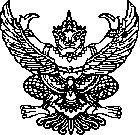 ประกาศโรงเรียนบ้านดงกลางเรื่อง  การใช้มาตรฐานการศึกษาของสถานศึกษาระดับการศึกษาปฐมวัยเพื่อการประกันคุณภาพภายในของสถานศึกษา-------------------------------	โดยที่มีการประกาศใช้กฎกระทรวงว่าด้วยระบบ หลักเกณฑ์ และวิธีการประกันคุณภาพการศึกษา  พ.ศ. ๒๕๕๓  ประกาศกระทรวงศึกษาธิการ  เรื่อง ให้ใช้มาตรฐานการศึกษาปฐมวัยเพื่อการประกันคุณภาพภายในของสถานศึกษา  ประกาศคณะกรรมการการประกันคุณภาพภายในระดับการศึกษาปฐมวัยเรื่อง กำหนดหลักเกณฑ์และแนวปฏิบัติเกี่ยวกับการประกันคุณภาพภายในระดับการศึกษาปฐมวัยนโยบายการปฏิรูปการศึกษาในทศวรรษที่สองที่กำหนดเป้าหมายและยุทธศาสตร์อย่างชัดเจนในการพัฒนาคุณภาพคนไทยและการศึกษาไทยในอนาคต  รวมทั้งอัตลักษณ์และจุดเน้นของสถานศึกษา โรงเรียนบ้านดงกลางจึงปรับมาตรฐานการศึกษาของสถานศึกษาระดับปฐมวัยโดยความเห็นชอบของคณะกรรมการสถานศึกษาขั้นพื้นฐานและการมีส่วนร่วมของผู้เกี่ยวข้องทั้งบุคลากรทุกคนในโรงเรียน  ผู้ปกครอง  และประชาชนในชุมชน ให้เหมาะสมและสอดคล้องกันเพื่อนำไปสู่การพัฒนาคุณภาพตามมาตรฐานการศึกษา  การประเมินคุณภาพภายในและเพื่อรองรับการประเมินคุณภาพภายนอก	โรงเรียนบ้านดงกลาง จึงประกาศใช้มาตรฐานการศึกษาของสถานศึกษาระดับการศึกษาปฐมวัยตามเอกสารแนบท้ายประกาศนี้  เพื่อเป็นเป้าหมายในการพัฒนาคุณภาพและมาตรฐานการศึกษา  ระดับการศึกษาปฐมวัย และการประเมินคุณภาพภายใน		ประกาศ  ณ  วันที่    ๗   มิถุนายน   พ.ศ.  ๒๕๖5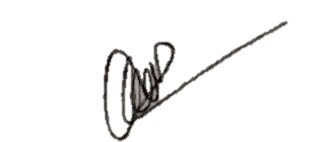 							ลงชื่อ         ( นายวิรุณพงศ์   สมชม)                                                                   ตำแหน่ง ผู้อำนวยการโรงเรียนบ้านดงกลางมาตรฐานการศึกษาของสถานศึกษาแนบท้ายประกาศเรื่อง การใช้มาตรฐานการศึกษาของสถานศึกษาระดับการศึกษาปฐมวัยเพื่อการประกันคุณภาพภายในของสถานศึกษาการกำหนดค่าเป้าหมายตามมาตรฐานการศึกษาของสถานศึกษาโรงเรียนบ้านดงกลางระดับการศึกษาปฐมวัยประกาศ โรงเรียนบ้านดงกลางเรื่อง  การใช้มาตรฐานการศึกษาของสถานศึกษาระดับการศึกษาขั้นพื้นฐานเพื่อการประกันคุณภาพภายในของสถานศึกษา-------------------------------โดยที่มีการประกาศใช้กฎกระทรวงว่าด้วยระบบ หลักเกณฑ์ และวิธีการประกันคุณภาพการศึกษา  พ.ศ. ๒๕๕๓ ประกาศกระทรวงศึกษาธิการ  เรื่อง ให้ใช้มาตรฐานการศึกษาขั้นพื้นฐาน  เพื่อการประกันคุณภาพภายในของสถานศึกษา  ประกาศคณะกรรมการการประกันคุณภาพภายในระดับการศึกษาขั้นพื้นฐาน  เรื่อง กำหนดหลักเกณฑ์และแนวปฏิบัติเกี่ยวกับการประกันคุณภาพภายในระดับการศึกษาขั้นพื้นฐาน  นโยบายการปฏิรูปการศึกษาในทศวรรษที่สองที่กำหนดเป้าหมายและยุทธศาสตร์อย่างชัดเจนในการพัฒนาคุณภาพคนไทยและการศึกษาไทยในอนาคต  รวมทั้งอัตลักษณ์และจุดเน้นของสถานศึกษาโรงเรียนโรงเรียนบ้านดงกลาง จึงปรับมาตรฐานการศึกษาของสถานศึกษาระดับขั้นพื้นฐาน  โดยความเห็นชอบของคณะกรรมการสถานศึกษาขั้นพื้นฐานและการมีส่วนร่วมของผู้เกี่ยวข้องทั้งบุคลากรทุกคนในโรงเรียน  ผู้ปกครอง  และประชาชนในชุมชน ให้เหมาะสมและสอดคล้องกันเพื่อนำไปสู่การพัฒนาคุณภาพตามมาตรฐานการศึกษา  การประเมินคุณภาพภายในและเพื่อรองรับการประเมินคุณภาพภายนอก	โรงเรียนโรงเรียนบ้านดงกลาง จึงประกาศใช้มาตรฐานการศึกษาของสถานศึกษาระดับการศึกษาขั้นพื้นฐาน  ตามเอกสารแนบท้ายประกาศนี้  เพื่อเป็นเป้าหมายในการพัฒนาคุณภาพและมาตรฐานการศึกษา  ระดับการศึกษาขั้นพื้นฐาน และการประเมินคุณภาพภายใน		ประกาศ  ณ  วันที่   ๗   มิถุนายน   พ.ศ.  ๒๕๖5							ลงชื่อ        ( นายวิรุณพงศ์   สมชม)                                                                   ตำแหน่ง ผู้อำนวยการโรงเรียนบ้านดงกลางมาตรฐานการศึกษาของสถานศึกษาแนบท้ายประกาศเรื่อง การใช้มาตรฐานการศึกษาของสถานศึกษา ระดับการศึกษาขั้นพื้นฐานเพื่อการประกันคุณภาพภายในของสถานศึกษาการกำหนดค่าเป้าหมายตามมาตรฐานการศึกษาของสถานศึกษาโรงเรียนบ้านดงกลางระดับการศึกษาขั้นพื้นฐานฐานข้อมูลเดิม เป้าหมายและแนวทางการพัฒนาคุณภาพปีการศึกษา 25651.  ระดับการศึกษาปฐมวัย 2. ระดับการศึกษาขั้นพื้นฐาน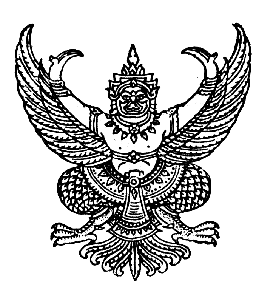 คำสั่ง เครือข่ายคุณภาพแก่งกุดโดกโมเดลที่  09  /๒๕๖5เรื่อง มอบหมายงานในหน้าที่ของสถานศึกษาที่เป็นนิติบุคคลให้บุคลากรปฏิบัติตามภารกิจ                ประจำปีการศึกษา ๒๕๖5***************************************ด้วยโรงเรียนบ้านดงกลาง ดงเก่า โจดใหญ่ (เครือข่ายคุณภาพแก่งกุดโดกโมเดล)  อ้างถึงกฎหมายว่าด้วยระเบียบบริหารราชการกระทรวงศึกษาธิการ  พ.ศ. ๒๕๔๖ มาตรา ๓๕ กำหนดให้สถานศึกษาที่จัดการศึกษาขั้นพื้นฐาน  ตามมาตรา  ๓๔ (๒) เฉพาะโรงเรียนที่มีฐานะเป็นนิติบุคคล มีบทบาทหน้าที่ ขอบข่ายและภารกิจบริหารและจัดการสถานศึกษาทั้ง ๔ ด้าน คือ การบริหารวิชาการ การบริหารงบประมาณ การบริหารงานบุคคล  และการบริหารทั่วไป เพื่อให้การบริหารจัดการศึกษาตามภาระหน้าที่ของสถานศึกษาที่บัญญัติไว้ในกฎหมายการศึกษาและกฎหมายที่เกี่ยวข้อง ดำเนินไปด้วยความเรียบร้อย          และมีประสิทธิภาพ ฉะนั้น อาศัยอำนาจตามมาตรา ๔๕ (๕) แห่งพระราชบัญญัติระเบียบบริหารราชการกระทรวงศึกษาธิการ พ.ศ. ๒๕๕๖ ประกอบกับระเบียบคณะกรรมการการศึกษาขั้นพื้นฐานว่าด้วยการมอบอำนาจในการสั่งการ การอนุญาต อนุมัติ  การปฏิบัติราชการ หรือการดำเนินการอื่นของผู้อำนวยการสถานศึกษา  พ.ศ. ๒๕๔๖ จึงมอบหมายงานในหน้าที่รับผิดชอบให้บุคลากรปฏิบัติตามหน้าที่ดังนี้แต่งตั้งครูประจำชั้นเรียน๑.๑ ชั้นอนุบาล ๑-2    	นางสาวอนงลักษณ์ ขวัญพรม	ตำแหน่ง  พนักงานราชการ๑.๒ ชั้นอนุบาล 3		นางสาวจุฑามาศ  ทองผา		ตำแหน่ง  ครู	๑.๓ ชั้นประถมศึกษาปีที่ ๑  	นางสำอางค์  ต้นโพธิ์ 		ตำแหน่ง  ครูชำนาญการพิเศษ๑.๔ ชั้นประถมศึกษาปีที่ ๒	นายสามารถ ต้นทัพไทย		ตำแหน่ง  พนักงานราชการ1.5 ชั้นประถมศึกษาปีที่ 3  	นายจิณณะ  ไชยรักษ์ 		ตำแหน่ง  ครูผู้ช่วย๑.6 ชั้นประถมศึกษาปีที่ ๔  	 นายบดีดล สาเสน		ตำแหน่ง  ครูผู้ช่วย๑.7 ชั้นประถมศึกษาปีที่ ๕  	 นายภูเบศร์  วิเศษมี		ตำแหน่ง  ครูชำนาญการพิเศษ๑.8 ชั้นประถมศึกษาปีที่ ๖   	 นายโกเมน  ต้นโพธิ์		ตำแหน่ง  ครูชำนาญการพิเศษหน้าที่ เป็นที่ปรึกษา ดูแล ช่วยเหลือให้การสนับสนุน ส่งเสริม ทั้งด้านการเรียน ปัญหาต่างๆที่เกิดขึ้นกับนักเรียน จัดทำแบบรายงาน   ปพ.ต่างๆ พร้อมรายงานผู้บริหารให้ทราบครูเวรประจำวัน๒.๑ วันจันทร์  	นายโกเมน  ต้นโพธิ์ และ นางสำอางค์  ต้นโพธิ์๒.๒ วันอังคาร 	นางวารีรัตน์  วิเศษมี และ ภูเบศร์  วิเศษมี๒.๓ วันพุธ 		นายจิณณะ  ไชยรักษ์ และ นางสาวสุทธีรา  ช่างปรุง๒.๔ วันพฤหัสบดี 	นายสามารถ ต้นทัพไทย และ นางสาวสุทธีรา  ช่างปรุง๒.๕ วันศุกร์ 		นายบดีดล สาเสน และ นางสาวสุทธีรา  ช่างปรุง๒.๖ ชั้นอนุบาล ๑-๓ ทุกวัน ครูจุฑามาศ  ทองผา และ นางสาวอนงลักษณ์ ขวัญพรมมีหน้าที่  กำกับดูแลการทำความสะอาด อนุญาต ไม่อนุญาตให้เด็กนักเรียนออกนอกบริเวณโรงเรียนในเวลาราชการ อบรมหน้าเสาธง ดูแลความปลอดภัยและสวัสดิการต่างๆที่เด็กนักเรียนพึงได้รับ เช่นโรงอาหาร การบริการเสียงตามสาย ความปลอดภัยด้านจราจรและงานอื่นๆที่เกี่ยวข้องตั้งแต่เวลา ๐๗.๐๐ น.- ๑๖.๐๐ น.หัวหน้ากลุ่มงาน๓.๑ กลุ่มบริหารงานแผนและงบประมาณ  นางสำอางค์  ต้นโพธิ์	๓.๑.๑ นางสำอางค์  ต้นโพธิ์ เจ้าหน้าที่การเงินและบัญชี	๓.๑.๒ นายจิณณะ  ไชยรักษ์  เจ้าหน้าที่พัสดุ	3.1.3  นางสาวอนงลักษณ์  ขวัญพรม  ผู้ช่วยและเลขา๓.๒ กลุ่มบริหารงานวิชาการ นายบดีดล สาเสน , นายจิณณะ  ไชยรักษ์ , นางสาวอนงลักษณ์  ขวัญพรม , นายสามารถ  ต้นทัพไทย๓.๓ กลุ่มงานบริหารทั่วไป นายสามารถ  ต้นทัพไทย , นายโกเมน  ต้นโพธิ์ ๓.๔ กลุ่มบริหารงานบุคคล  นายภูเบศร์  วิเศษมี , นางสาวจุฑามาศ  ทองผา มีหน้าที่ บริหารงานตามขอบข่ายการบริหารงานโรงเรียนนิติบุคคล ตามรายละเอียดที่แนบมาพร้อมคำสั่งนี้ให้เกิดประสิทธิภาพประสิทธิผล และรายงานผลการดำเนินงานต่อผู้บริหารสถานศึกษา เป็นที่ปรึกษาและร่วมตัดสินใจตามบทบาทหน้าที่ร่วมกับผู้บริหารสถานศึกษาเจ้าหน้าที่ธุรการและปฏิคมโรงเรียน๔.๑ นางสาวสุทธีรา ช่างปรุง 	๕. เจ้าหน้าที่อนามัยโรงเรียนและสวัสดิการสหกรณ์	      ๕.๑ นางสำอางค์  ต้นโพธิ์ และ นางวารีรัตน์ วิเศษมีมีหน้าที่ กำหนดแนวทางตรวจสอบมาตรฐานคุณภาพอาหารที่ผู้ประกอบการนำมาจำหน่ายในโรงเรียน จัดหาผู้ประกอบการด้วยวิธีการต่างๆที่เหมาะสมและโปร่งใส ควบคุมดูแลด้านความสะอาดบริเวณโรงอาหาร พร้อมรายงานปัญหาอุปสรรคต่อฝ่ายบริหารและดำเนินงานจัดหาจัดตั้งและจำหน่ายในรูปแบบสหกรณ์โรงเรียน จัดทำบัญชีรายรับ รายจ่าย ระดมทุนเรือนหุ้น และปันผล	๖. ประชาสัมพันธ์และโสตทัศนูปกรณ์โรงเรียน	      ๖.๑ นายบดีดล  สาเสน					เป็นเจ้าหน้าที่โสตทัศนูปกรณ์	      ๖.๒ นางสาวสุทธีรา ช่างปรุง  				เป็นเจ้าหน้าที่ประชาสัมพันธ์                         มีหน้าที่ ดำเนินการจัดหาให้มี จัดตั้งระบบแสง เสียงในโรงเรียน รับการติดต่อประสานงานและงานพิธีการต่างๆที่โรงเรียนจัดขึ้นทุกกรณี พร้อมการซ่อมบำรุงรักษาให้อยู่ในสภาพใช้งานได้พร้อมรายงานผลการดำเนินการ่อฝ่ายบริหาร	๗. งานควบคุมภายใน	      ๗.๑ นายโกเมน ต้นโพธิ์, นายภูเบศร์ วิเศษมี , นางวารีรัตน์  วิเศษมี	มีหน้าที่ ดำเนินการ จัดทำคู่มือการควบคุมภายใน กำหนดความเสี่ยง รายงานผลการดำเนินงาน ตามแบบฟอร์มที่กำหนดไว้ในคู่มือไปที่ สพป.เขต ขอนแก่น เขต ๑ และสำนักงานตรวจเงินแผนดินภูมิภาคให้ตรงตามกำหนดขอให้ผู้ที่ได้รับการแต่งตั้งจงปฏิบัติหน้าที่อย่างเต็มความสามารถ  เพื่อให้เกิดผลดีต่อทางราชการสืบไป			ทั้งนี้  ตั้งแต่วันที่  6  พฤษภาคม  พ.ศ. ๒๕๖5   เป็นต้นไป				สั่ง  ณ วันที่   6  พฤษภาคม  พ.ศ. ๒๕๖5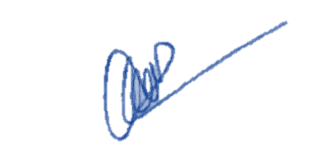 					ลงชื่อ 						(นายวิรุณพงศ์   สมชม)				               ผู้อำนวยการโรงเรียนบ้านดงกลาง					ประธานเครือข่ายคุณภาพแก่งกุดโดกโมเดลคำสั่งโรงเรียนบ้านดงกลางที่   ๓๖  / ๒๕๖5เรื่อง แต่งตั้งคณะกรรมการดำเนินงานขับเคลื่อนกระบวนการ PLC ในสถานศึกษา……………………………………………………………..เพื่อให้การพัฒนาคุณภาพการจัดการเรียนการสอนของครูผู้สอนด้วยการขับเคลื่อนกระบวนการ PLC (Professional  Learning Community) ในโรงเรียนบ้านดงกลาง ซึ่งเป็นการระดมความคิดของครู เพื่อให้เกิดการแลกเปลี่ยนเรียนรู้จากประสบการณ์การทำหน้าที่สู่การวิพากษ์ เพิ่มเติม ทบทวน ปรับปรุงพัฒนางานไปสู่การเรียนรู้เพื่อเพิ่มพูนทักษะแห่งศตวรรษที่๒๑ ของครูผู้สอน ผู้เรียนเรียนรู้ด้วยตนเอง โดยที่ครูออกแบบการเรียนรู้และอำนวยความสะดวกในการเรียนรู้แบบใช้ปัญญาเป็นฐาน เพื่อให้การดำเนินงานดังกล่าวเป็นไปด้วยความเรียบร้อย จึงแต่งตั้งคณะกรรมการดำเนินงานขับเคลื่อนกระบวนการ PLC ชุมชนแห่งการเรียนรู้ทางวิชาชีพสู่การพัฒนาคุณภาพผู้เรียน ดังนี้๑.  กลุ่ม PLC ระดับชั้น ป. ๑-๓	ประกอบด้วย๑.๑. นางสำอางค์   ต้นโพธิ์      ครูชำนาญการพิเศษ		ประธานกรรมการ๑.๒. นายสามารถ ต้นทัพไทย   พนักงานราชการ 		กรรมการ ๑.๓. นายจิณณะ ไชยรักษณ์     ครูผู้ช่วย			กรรมการและเลขานุการ ๑.  กลุ่ม PLC ระดับชั้น ป.๔-๖	ประกอบด้วย     	๒.๑.. นายโกเมน ต้นโพธิ์        ครูชำนาญการพิเศษ 	ประธานกรรมการ ๒.๒. นายภูเบศร์ วิเศษมี         ครูชำนาญการพิเศษ		กรรมการ ๒.3. นายบดีดล สาเสน 	       ครู				กรรมการและเลขานุการ หน้าที่  ๑. วางแผน ประสานงาน และสะท้อนสภาพปัญหาการเรียนการสอน หาแนวทางการแก้ปัญหา ร่วม   กำหนดแผนการดำเนินงาน ร่วมออกแบบกิจกรรม สื่อการเรียนการสอน การวัดและประเมินผล   และร่วมรับผิดชอบการดำเนินงาน PLC	๒. สรุปรายงานผลการดำเนินงานทั้งนี้ ตั้งแต่ วันที่  ๗  เดือน มิถุนายน  พ.ศ. ๒๕๖5สั่ง ณ  วันที่  ๗  เดือน  มิถุนายน   พ.ศ. ๒๕๖5ลงชื่อ................ ...................      ( นายวิรุณพงศ์  สมชม )                                                                  ตำแหน่ง ผู้อำนวยการโรงเรียนบ้านดงกลางคำสั่งโรงเรียนบ้านดงกลางที่    ๓๗   / ๒๕๖5เรื่อง แต่งตั้งคณะกรรมการดำเนินงานนิเทศภายใน ปีการศึกษา ๒๕๖5……………………………………………………………..ด้วยโรงเรียนบ้านดงกลาง ได้จัดการเรียนการสอนตามหลักสูตรแกนกลางการศึกษาขั้นพื้นฐาน พุทธศักราช ๒๕๕๑ ซึ่งกำหนดให้นักเรียนได้เรียนรู้ตามมาตรฐานการเรียนรู้ ตัวชี้วัด ที่กำหนดในกลุ่มสาระการเรียนรู้ ๘ กลุ่มสาระการ เรียนรู้และกิจกรรมพัฒนาผู้เรียน กลุ่มบริหารวิชาการจึงได้กำหนดให้มีการนิเทศติดตามการสอนของครูให้เป็นไปตามระบบ เพื่อให้การจัดกิจกรรมเป็นไปด้วยความเรียบร้อย จึงอาศัยอำนาจตามความในมาตราที่ ๒๗ แห่งพระราชบัญญัติ ระเบียบข้าราชการครุและบุคลากรทางการศึกษา พ.ศ. ๒๕๔๗ (แก้ไขเพิ่มเติม พ.ศ. ๒๕๕๑) แต่งตั้งคณะกรรมดำเนินการ ดังต่อไปนี้๑. นายวิรุณพงศ์  สมชม      ผู้อำนวยการโรงเรียน 			ประธานกรรมการ ๒. นายภูเบศร์   วิเศษมี       ครูชำนาญการพิเศษ 			รองประธานกรรมการ 3. นางสำอางค์   ต้นโพธิ์      ครูชำนาญการพิเศษ 			กรรมการ 4. นายโกเมน     ต้นโพธิ์      ครูชำนาญการพิเศษ 			กรรมการและเลขานุการ หน้าที่  ๑.วางแผนการดำเนินงานกำกับและติดตามการนิเทศ พฤติกรรมการสอนของครู ตรวจเยี่ยมนิเทศห้องเรียน          ๒. จัดทำแบบบันทึกการนิเทศและสรุปผลการนิเทศเพื่อรายงานให้ผู้บังคับบัญชาให้รับทราบขอให้คณะกรรมการที่ได้รับการแต่งตั้ง ได้ปฏิบัติหน้าที่ ที่ได้รับมอบหมายอย่างเต็มความสามารถเพื่อให้เกิด ประโยชน์ต่อทางโรงเรียนและทางราชการต่อไปทั้งนี้ ตั้งแต่ วันที่  ๗  เดือน มิถุนายน  พ.ศ. ๒๕๖5	สั่ง ณ  วันที่  ๗  เดือน  มิถุนายน   พ.ศ. ๒๕๖5ลงชื่อ................ ................      ( นายวิรุณพงศ์  สมชม )                                                                  ตำแหน่ง ผู้อำนวยการโรงเรียนบ้านดงกลางคำสั่งโรงเรียนบ้านดงกลางที่  ๓๙  / ๒๕๖5เรื่อง แต่งตั้งคณะกรรมการดำเนินงานประกันคุณภาพภายในสถานศึกษาและติดตามตรวจสอบคุณภาพสถานศึกษา ……………………………………………………………..	ตามพระราชบัญญัติการศึกษาแห่งชาติ พ.ศ. ๒๕๔๒ ได้กำหนดความมุ่งหมายและหลักการสำคัญในการจัดการศึกษาให้มีการกำหนดมาตรฐานการศึกษาและจัดระบบประกันคุณภาพการศึกษาทุกระดับ และประเภทการศึกษาโดยในหมวด ๖ มาตรฐานและการประกันคุณภาพการศึกษา มาตรา ๔๗ กำหนดให้มีระบบการประกันคุณภาพการศึกษาเพื่อพัฒนาคุณภาพการศึกษาเพื่อพัฒนาคุณภาพและมาตรฐานการศึกษาทุกระดับ ประกอบด้วย ระบบประกันคุณภาพภายใน และระบบประกันคุณภาพภายนอก มาตรา ๔๘ กำหนดให้หน่วยงานต้นสังกัดและสถานศึกษาจัดให้มีระบบการประกันคุณภาพภายในสถานศึกษาและให้ถือว่าการประกันคุณภาพภายในเป็นส่วนหนึ่งในกระบวนการบริหารจัดการศึกษาและต้องดำเนินการอย่างต่อเนื่อง	อาศัยอำนาจตามมาตรา ๒๗ แห่งพระราชบัญญัติระเบียบข้าราชการครูและบุคลากรทางการศึกษา พ.ศ.๒๕๔๗ จึงขอแต่งตั้งคณะกรรมการประกันคุณภาพภายในสถานศึกษา ดังต่อไปนี้๑. นายวิรุณพงศ์  สมชม      ผู้อำนวยการโรงเรียน 			   ประธานกรรมการ ๒. นายภูเบศร์   วิเศษมี       ครูชำนาญการพิเศษ 			   รองประธานกรรมการ ๓. นางเพ็ญศิริ  ยาสิงห์ทอง ศึกษานิเทศก์ชำนาญการพิเศษ สพป.ขก.๑  กรรมการ๔. นางวารีรัตน์  วิเศษมี       ครูชำนาญการพิเศษ 			   กรรมการ ๕. นางสำอางค์   ต้นโพธิ์      ครูชำนาญการพิเศษ 			   กรรมการ ๖. นางสาวจุฑามาศ ทองผา  ครูชำนาญการ			   กรรมการ ๗. นายบดีดล สาเสน      	    ครู			   		   กรรมการ 8. นายจิณณะ ไชยรักษ์       ครูผู้ช่วย				   กรรมการ9. นายโกเมน     ต้นโพธิ์      ครูชำนาญการพิเศษ 			   กรรมการและเลขานุการ หน้าที่  	๑.วางแผนการดำเนินงานประกันคุณภาพการศึกษา ให้สอดคล้องกับนโยบายและแนวทางการประกัน	   คุณภาพการศึกษาของสถานศึกษา	๒.จัดทำคู่มือการประกันคุณภาพ รายงานการประเมินตนเอง กำกับติดตามเพื่อให้การพัฒนาคุณภาพ             การศึกษาเป็นไปอย่างต่อเนื่อง	๓.รายงานผลการประกันคุณภาพการศึกษาภายในสถานศึกษา ให้หน่วยงานที่เกี่ยวข้องทราบและ             เผยแพร่ต่อสาธารณชน	ขอให้ผู้ที่ได้รับมอบหมายได้ปฏิบัติหน้าที่ด้วยความตั้งใจและเต็มความสามารถ เพื่อให้เกิดผลดีต่อโรงเรียนและราชการสืบไปทั้งนี้ ตั้งแต่ วันที่  ๘  เดือน  มิถุนายน    พ.ศ. ๒๕๖5	สั่ง ณ  วันที่  ๘  เดือน  มิถุนายน    พ.ศ. ๒๕๖5ลงชื่อ................ ................      ( นายวิรุณพงศ์  สมชม )                                                                  ตำแหน่ง ผู้อำนวยการโรงเรียนบ้านดงกลางคำสั่งโรงเรียนบ้านดงกลางที่ ๘๕ / ๒๕๖5เรื่อง แต่งตั้งคณะกรรมการจัดทำรายงานการประเมินตนเองของสถานศึกษา ประจำปีการศึกษา ๒๕๖5……………………………………………………………..รายงานการประเมินตนเองของสถานศึกษา เป็นการสรุปผลการจัดการศึกษาที่สะท้อนผลการพัฒนาการพัฒนาคุณภาพของสถานศึกษา ซึ่งเป็นผลสำเร็จจากการบริหารจัดการศึกษาที่สอดคล้องกับมาตรฐานการศึกษาขั้นพื้นฐาน เพื่อการประกันคุณภาพภายใน ด้านคุณภาพผู้เรียน กระบวนการบริหารและจัดการผู้บริหารสถานศึกษา และกระบวนการจัดการเรียนการสอนที่เน้นผู้เรียนเป็นสำคัญ ผลการวิเคราะห์จุดเด่น จุดที่ควรพัฒนา และระบุแนวทางการพัฒนาสถานศึกษาในอนาคต โดยมีวัตถุประสงค์เพื่อนำเสนอรายงานผลการจัดการศึกษาในรอบปีที่ผ่านมา ให้ทราบผลผลิตและผลลัพธ์ที่เกิดขึ้น เพื่อให้สถานศึกษาได้ใช้ประโยชน์ในการปรับปรุงแผนและระบบประเมินคุณภาพภายใน นำเสนอผลการพัฒนาคุณภาพการศึกษาต่อหน่วยงานต้นสังกัดและสาธารณชนได้รับทราบพร้อมรองรับการประกันคุณภาพภายนอกต่อไป		ดังนั้น เพื่อให้การจัดทำรายงานการประเมินตนเองของสถานศึกษาโรงเรียนบ้านดงกลาง ประจำปีการศึกษา ๒๕๖5 สำเร็จตามเวลาที่กำหนดในการนำเสนอผลการจัดการศึกษาของโรงเรียน จึงแต่งตั้งคณะกรรมการจัดทำรายงานการประเมินตนเองของสถานศึกษา ดังรายนามต่อไปนี้    ๑. นายวิรุณพงศ์  สมชม 	ตำแหน่ง ผู้อำนวยการโรงเรียน    ประธานกรรมการ    ๒. นายโกเมน  ต้นโพธิ์   	ตำแหน่ง ครู			กรรมการ    ๓. นางสำอางค์  ต้นโพธิ์   	ตำแหน่ง ครู 			กรรมการ    ๔. นางสาวจุฑามาศ  ทองผา  	ตำแหน่ง ครู			กรรมการ    ๕. นายบดีดล  สาเสน     	ตำแหน่ง ครู	 		กรรมการ    6. นายจิณณะ ไชยรักษ์ 	ตำแหน่ง ครูผู้ช่วย		กรรมการ    7. นายสามารถ  ตันทัพไทย  	ตำแหน่ง พนักงานราชการ	กรรมการ    8. นางสาวอนงลักษณ์  ขวัญพรม ตำแหน่ง พนักงานราชการ	กรรมการ    9. นางสาวสุทธีรา  ช่างปรุง  ตำแหน่ง ธุรการโรงเรียน		กรรมการและเลขานุการทั้งนี้ ตั้งแต่ วันที่  3  เดือน  เมษายน   พ.ศ. ๒๕๖6	สั่ง ณ  วันที่  3  เดือน  เมษายน   พ.ศ. ๒๕๖6ลงชื่อ      ( นายวิรุณพงศ์  สมชม )                                                                  ตำแหน่ง ผู้อำนวยการโรงเรียนบ้านดงกลางความเห็นชอบของคณะกรรมการสถานศึกษา	การพัฒนาคุณภาพการศึกษาประจำปีการศึกษา ๒๕๖5 สถานศึกษามีภาระหน้าที่จะต้องดำเนินการตามพระราชบัญญัติการศึกษาแห่งชาติ  พ.ศ.  ๒๕๔๒  ที่กำหนดไว้ชัดเจนในมาตรา  ๔๘  ให้สถานศึกษามีการจัดทำรายงานพัฒนาคุณภาพเสนอต่อหน่วยงานต้นสังกัดเป็นประจำทุกปี  	ดังนั้นโรงเรียนบ้านดงกลาง จึงได้ดำเนินการประชุมหารือคณะกรรมการสถานศึกษาและคณะครู  ตลอดได้แนวปฏิบัติ  พร้อมทั้งได้ดำเนินการรวบรวมข้อมูล  ผลงาน  ซึ่งทางโรงเรียนได้ดำเนินกิจกรรม ตามสาระการเรียนรู้ ตลอดจนผลสัมฤทธิ์ทางการเรียนของนักเรียนทุกชั้นในรอบปีการศึกษา  การจัดทำรายงานประจำปีของสถานศึกษา  ประจำปีการศึกษา  ๒๕๖5 คณะกรรมการสถานศึกษาได้ให้ความเห็นชอบและผ่านความเห็นชอบของคณะกรรมการสถานศึกษาเป็นที่เรียบร้อยแล้ว       						             ( นายสมควร   ศรีประดู่ )  						ประธานคณะกรรมการสถานศึกษาขั้นพื้นฐาน					                          โรงเรียนบ้านดงกลาง                                                    วันที่    3    เดือน   เมษายน   พ.ศ. ๒๕๖6ภาพกิจกรรม/เกียรติบัตรเรื่องหน้าคำนำ                                                                                              ๒สารบัญ๓บทสรุปสำหรับผู้บริหาร 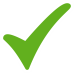 ๖ระดับการศึกษาขั้นพื้นฐาน6ส่วนที่ ๑ ข้อมูลพื้นฐานของสถานศึกษา8ข้อมูลทั่วไปสถานศึกษา (ที่ตั้ง / โทรศัพท์ / Website / E-mail / ระดับชั้นที่เปิดการสอน )พื้นที่ทั้งหมดประวัติโรงเรียนโดยย่อสภาพเศรษฐกิจ สังคม และชุมชนการจัดการศึกษา/โครงสร้างการบริหารงานโรงเรียนการจัดการศึกษาระดับการศึกษาขั้นพื้นฐานโครงสร้างการบริหารงานรูปแบบการบริหารสถานศึกษาผู้อำนวยการวิสัยทัศน์/อัตลักษณ์/เอกลักษณ์/ปรัชญาการจัดการศึกษา/พันธกิจข้อมูลอาคารสถานที่จำนวนห้องและสถานที่การใช้แหล่งเรียนรู้ภายในและภายนอกโรงเรียนข้อมูลครูและบุคลากรข้อมูลนักเรียนข้อมูลนักเรียน ปีการศึกษา ๒๕๖5ข้อมูลผู้สำเร็จการศึกษา ปีการศึกษา ๒565ข้อมูลจำนวนนักเรียนเปรียบเทียบ ปีการศึกษา ๒๕๖3 – ๒๕๖5ข้อมูลสารสนเทศผลการจัดการศึกษาผลการจัดการเรียนรู้ตามหลักสูตรสถานศึกษา ระดับการศึกษาขั้นพื้นฐานผลการประเมินคุณลักษณะอันพึงประสงค์ผลการอ่าน คิด วิเคราะห์ เขียนผลการประเมินกิจกรรมพัฒนาผู้เรียน ผลการประเมินสมรรถนะสำคัญข้อมูลผลการทดสอบความสามารถด้านการอ่าน การเขียนภาษาไทย ชั้นประถมศึกษาปีที่ ๑ - ๓  ข้อมูลผลทดสอบระดับชาติหน้าผลการทดสอบระดับชาติของผู้เรียนด้านการอ่าน (RT) ระดับชั้นประถมศึกษาปีที่ ๑คะแนนเฉลี่ยร้อยละของจำนวนนักเรียนที่มีผลประเมินความสามารถด้านการอ่านของผู้เรียน จำแนกตามระดับคุณภาพแผนภูมิเปรียบเทียบผลประเมินความสามารถด้านการอ่านของผู้เรียน ระหว่างปีการศึกษา ๒๕๖3 – ๒๕๖5ผลการประเมินคุณภาพผู้เรียน (NT) ระดับชั้นประถมศึกษาปีที่ ๓ผลการเปรียบเทียบผลการประเมินทดสอบความสามารถพื้นฐานของผู้เรียน ระหว่างปีการศึกษา ๒๕๖3 – ๒๕๖5แผนภูมิเปรียบเทียบร้อยละผลการประเมินทดสอบความสามารถพื้นฐานของผู้เรียน ระหว่างปีการศึกษา ๒๕๖3 – ๒๕๖5ผลการประเมินคุณภาพผู้เรียน (O-NET) ระดับชั้นประถมศึกษาปีที่ ๖ผลการเปรียบเทียบผลการประเมินทดสอบความสามารถพื้นฐานของผู้เรียนระดับชาติ ระหว่างปีการศึกษา ๒๕๖3 – ๒๕๖5แผนภูมิเปรียบเทียบร้อยละผลการประเมินทดสอบความสามารถพื้นฐานของผู้เรียนระดับชาติ ระหว่างปีการศึกษา ๒๕๖3 – ๒๕๖5ส่วนที่ ๒ รายงานผลการประเมินตนเองตามมาตรฐานการศึกษาของสถานศึกษา32สรุปผลการประเมินตนเองของสถานศึกษา (ระดับการศึกษาขั้นพื้นฐาน)มาตรฐานที่ ๑ คุณภาพของผู้เรียนมาตรฐานที่ ๒ กระบวนการบริหารและการจัดการมาตรฐานที่ ๓ กระบวนการจัดการเรียนการสอนที่เน้นผู้เรียนเป็นสำคัญภาคผนวกประกาศ เรื่อง การกำหนดมาตรฐานและกำหนดค่าเป้าหมายตามมาตรฐานการศึกษาระดับการศึกษาปฐมวัยและระดับการศึกษาขั้นพื้นฐาน เพื่อการประกันคุณภาพภายในโรงเรียนบ้านดงกลาง ปีการศึกษา ๒๕๖5ผลการประเมินตนเองของสถานศึกษาตามมาตรฐานที่กำหนดคำสั่งแต่งตั้งคณะกรรมการประเมินคุณภาพภายในของสถานศึกษา ปีการศึกษา ๒๕๖5หนังสือเชิญผู้ทรงคุณวุฒิเป็นกรรมการประเมินคุณภาพภายในสถานศึกษา      ปีการศึกษา ๒๕๖5คำสั่งแต่งตั้งคณะกรรมการจัดทำรายงานผลการประเมินตนเอง (SAR) ประจำปีการศึกษา ๒๕๖5คำสั่งมอบหมายงานคำสั่งนิเทศภายใน/PLCภาพกิจกรรม/เกียรติบัตรความเห็นชอบของคณะกรรมการสถานศึกษาส่วนที่ ๑ข้อมูลพื้นฐานของโรงเรียนบ้านดงกลางโอกาสข้อจำกัดผู้ปกครองและชุมชนเห็นความสำคัญของการศึกษาสนับสนุนร่วมมือกันพัฒนาโรงเรียนอย่างต่อเนื่ององค์กรในท้องถิ่นให้การสนับสนุนการศึกษาเป็นอย่างดีนักเรียนมีความสามารถด้านศิลปะและด้านงานอาชีพผู้ปกครองมีฐานะยากจนผู้ปกครองส่วนใหญ่ไปทางานต่างจังหวัดทิ้งบุตรหลานไว้กับผู้สูงอายุขาดสื่อการเรียนรู้และอุปกรณ์เกี่ยวกับระบบดิจิตอลนักเรียนขาดโอกาสได้ไปเรียนรู้ตามแหล่งเรียนรู้ภายนอกอย่างกว้างขวางและหลากหลายอัตรากำลังครูขาดแคลนบางกลุ่มสาระการเรียนรูโครงสร้างการบริหารงานโรงเรียนบ้านดงกลาง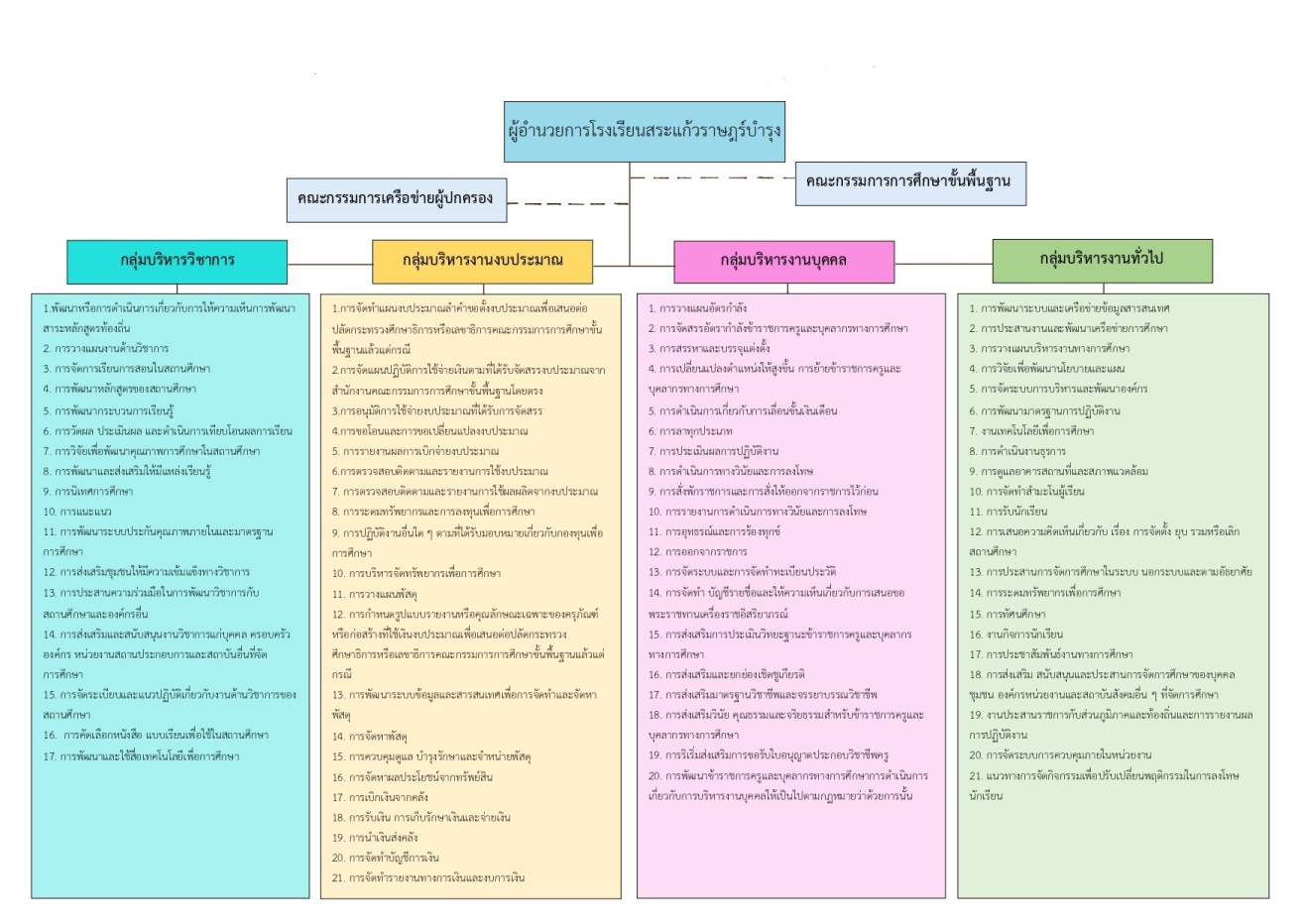 ที่ชื่อ-สกุลตำแหน่งวุฒิการศึกษาสูงสุด/วิชาเอกประจำชั้น/กลุ่มสาระที่สอนหมายเหตุ๑นางสาวอนงลักษณ์ ขวัญพรมพนักงานราชการป.ตรี/การศึกษาปฐมวัยอ.๑๒นางสาวอนงลักษณ์ ขวัญพรมพนักงานราชการป.ตรี/การศึกษาปฐมวัยอ.๒3นางสาวจุฑามาศ  ทองผาครูป.ตรี/การศึกษาปฐมวัยอ.๓4นางสำอางค์   ต้นโพธิ์ครูป.ตรี/เกษตรประจำชั้น ป.๑ สอนทุกวิชา5นายสามารถ  ต้นทัพไทยพนักงานราชการป.ตรี/พลศึกษาประจำชั้น ป.๒ สอนทุกวิชา6นายจิณณะ ไชยรักษ์ครูป.ตรี/ศิลปศาสตร์บัณฑิตประจำชั้น ป.๓ สอนทุกวิชา7นายบดีดล   สาเสนครูผู้ช่วยป.ตรี/คอมพิวเตอร์ศึกษาครูประจำชั้น ป.๔สอนวิชาคณิตศาสตร์ ป.4-๖
ภาษาไทย ป.4
วิทยาการคำนวณ ป.1-6สอนเวียนในระดับชั้น ป.๔-๖8นายภูเบศร์  วิเศษมีครูป.โท/บริหารการศึกษาครูประจำชั้น ป.5สอนวิชาสังคมศึกษา,ประวัติศาสตร์ 
ป.4-6 
วิทยาศาสตร์ 
ป.๔-๕สอนเวียนในระดับชั้น ป.๔-๖9นายโกเมน ต้นโพธิ์ครูป.ตรี/ภาษาอังกฤษครูประจำชั้น ป.๖ สอนวิชาภาษาอังกฤษ 
ป.๔-๖, วิชาศิลปะ ป.๔-6, วิทยาศาสตร์ ป.6หน้าที่พลเมือง ป.4-6สอนเวียนในระดับชั้นป.๔-๖10นางสาวจิรนัย เพ็ชรขุนทดธุรการป.ตรี--11นายสุภาพ นามพิกุลนักการภารโรงม.6--12นางสาวหนูกลอย บุตรพิเศษนักการภารโรงม.6--ชั้นจำนวนวันที่จัดการเรียนการสอนรายการรายการรายการหมายเหตุชั้นจำนวนวันที่จัดการเรียนการสอนจำนวนนักเรียน(คน)จำนวนห้องเรียน (ห้อง)จำนวนครู(คน)หมายเหตุระดับประถมศึกษา(๒๐๐)ประถมศึกษาปีที่ ๑๒๐๐7๑๑ประถมศึกษาปีที่ ๒๒๐๐10๑๑ประถมศึกษาปีที่ ๓๒๐๐11๑๑ประถมศึกษาปีที่ ๔๒๐๐30๑3ครูประจำวิชาสอนเวียนในระดับชั้นป.4-6ประถมศึกษาปีที่ ๕๒๐๐12๑3ครูประจำวิชาสอนเวียนในระดับชั้นป.4-6ประถมศึกษาปีที่ ๖๒๐๐15๑3ครูประจำวิชาสอนเวียนในระดับชั้นป.4-6รวมทั้งสิ้น๒๐๐85๖6(ครู 6 : เด็ก 85)กลุ่มสาระการเรียนรู้ระดับชั้น    (เฉลี่ยร้อยละ)ระดับชั้น    (เฉลี่ยร้อยละ)ระดับชั้น    (เฉลี่ยร้อยละ)ระดับชั้น    (เฉลี่ยร้อยละ)ระดับชั้น    (เฉลี่ยร้อยละ)ระดับชั้น    (เฉลี่ยร้อยละ)ระดับชั้น    (เฉลี่ยร้อยละ)ระดับชั้น    (เฉลี่ยร้อยละ)ระดับชั้น    (เฉลี่ยร้อยละ)เฉลี่ยร้อยละกลุ่มสาระการเรียนรู้ ป.๑ป.๒ป.๓ป.๔ป.๕ป.๖ม.๑ม.๒ม.๓เฉลี่ยร้อยละภาษาไทย๖๙.๒5๗5.4578.6568.1073.๙๐๗6.44---๗๕.๖คณิตศาสตร์๖9.๑5๗๔.๔๔๖๖.๓๓65.10๖5.๒๐71.๖๐---๗๕.๔๘วิทยาศาสตร์
และเทคโนโลยี๖8.๘3๗๙.๓๓๖๙.๗๑71.๒5๗๕.5๐๗6.๙๓---๗๖.๐๕สังคมศึกษา ศาสนาฯ๗๐.๗๑๗๗.๘๘๗๒.๕๒๗8.๕6๗๕.1๐๗๓.๘0---๗๕.๙ศิลปะ76.๒๙๘๐.๗1๖๙.๓๘78.92๘๐.๒๐๘1.๒1---๗๖.๓๒สุขศึกษาและพลศึกษา80.1๐๘๒.๔381.6882.๕๐81.๕๐80.๖5---๗๕.๑การงานอาชีพ83.50๘๐.๗589.๔๒83.๒๐๗๕.๔๐๘๐.๔๐---๗๓.๒๕ภาษาอังกฤษ๖๓.๑568.22๖9.๘๕65.๑๐68.๓๐๖3.75---๖๙.๖๗รวมเฉลี่ยร้อยละ๗๒.๖๒๗๗.๔๗๔.๖๙๗๔.๐๙๗๔.๓๙๗๕.๖---๗๕.๖กลุ่มสาระการเรียนรู้ระดับชั้น    (จำนวน นร.)ระดับชั้น    (จำนวน นร.)ระดับชั้น    (จำนวน นร.)ระดับชั้น    (จำนวน นร.)ระดับชั้น    (จำนวน นร.)ระดับชั้น    (จำนวน นร.)รวมกลุ่มสาระการเรียนรู้ป.๑ป.๒ป.๓ป.๔ป.๕ป.๖รวมภาษาไทย6972091061คณิตศาสตร์697174548วิทยาศาสตร์และเทคโนโลยี5101122121171สังคมศึกษา ศาสนาฯ6101123101171ศิลปะ7๑01117111470สุขศึกษาและพลศึกษา7101130121585การงานอาชีพ7101130121585ภาษาอังกฤษ457189851เฉลี่ย69.19.522.19.911.167.8ระดับชั้นจำนวนนักเรียนจำนวนนักเรียนที่มีคุณลักษณะตามระดับคุณภาพจำนวนนักเรียนที่มีคุณลักษณะตามระดับคุณภาพจำนวนนักเรียนที่มีคุณลักษณะตามระดับคุณภาพจำนวนนักเรียนที่มีคุณลักษณะตามระดับคุณภาพนร.ได้ระดับดีขึ้นไปนร.ได้ระดับดีขึ้นไประดับชั้นจำนวนนักเรียนดีเยี่ยมดีผ่านไม่ผ่านจำนวนร้อยละประถมศึกษาปีที่ 17๕๒๐๐7๑๐๐ประถมศึกษาปีที่ 2107๓๐๐10๑๐๐ประถมศึกษาปีที่ 311920๐11100ประถมศึกษาปีที่ 4302343๐3090ประถมศึกษาปีที่ 5129๓๐๐12๑๐๐ประถมศึกษาปีที่ 6151230๐15100รวมทั้งสิ้น8565173๐85590เฉลี่ยร้อยละเฉลี่ยร้อยละ๑๙๕๑๐๒๔๙๘ชั้นจำนวน นร.ผลการประเมินผลการประเมินผลการประเมินผลการประเมินผลการประเมินนร.ที่ได้ระดับ ๓ ขึ้นไปนร.ที่ได้ระดับ ๓ ขึ้นไปชั้นจำนวน นร.ระดับระดับระดับระดับระดับนร.ที่ได้ระดับ ๓ ขึ้นไปนร.ที่ได้ระดับ ๓ ขึ้นไปชั้นจำนวน นร.๑๒๓๔๕คนร้อยละประถมศึกษาปีที่ 17๐0๓4๐๗100ประถมศึกษาปีที่ 2100๐๐4๖๑๐๑๐๐ประถมศึกษาปีที่ 311๐0076๑๓100ประถมศึกษาปีที่ 4300341852790ประถมศึกษาปีที่ 51200372๑๒100ประถมศึกษาปีที่ 6150๐๑86๑๕100รวมทั้งสิ้น85๐๓๑๑๔๘๒๕8798ค่านิยมหลัก 12  ประการข้อที่ระดับคุณภาพผลการประเมิน (ชั้น/จำนวนนักเรียน)ผลการประเมิน (ชั้น/จำนวนนักเรียน)ผลการประเมิน (ชั้น/จำนวนนักเรียน)ผลการประเมิน (ชั้น/จำนวนนักเรียน)ผลการประเมิน (ชั้น/จำนวนนักเรียน)ผลการประเมิน (ชั้น/จำนวนนักเรียน)ผลการประเมิน (ชั้น/จำนวนนักเรียน)ผลการประเมิน (ชั้น/จำนวนนักเรียน)ค่านิยมหลัก 12  ประการข้อที่ระดับคุณภาพป.๑ป.๑ป.๒ป.๒ป.๓ป.๓รวมรวมค่านิยมหลัก 12  ประการข้อที่ระดับคุณภาพจำนวนร้อยละจำนวนร้อยละจำนวนร้อยละจำนวนร้อยละข้อ 1 รักชาติ ศาสนาระดับ 1๐๐๐.๐๐๐๐๐.๐๐๐๐๐.๐๐๐๐๐.๐๐      พระมหากษัตริย์ระดับ 2๐๐๐.๐๐๐๐๐.๐๐๐๐๐.๐๐๐๐๐.๐๐ระดับ 3๐๐๐.๐๐๐๐๐.๐๐๐๐๐.๐๐๐๐๐.๐๐ระดับ 4๗๑๐๐10๑๐๐11๑๐๐28100ข้อ 3 กตัญญู ระดับ 1๐๐๐.๐๐๐๐๐.๐๐๐๐๐.๐๐๐๐๐.๐๐       ต่อพ่อแม่ระดับ 2๐๐๐.๐๐๐๐๐.๐๐๐๐๐.๐๐๐๐๐.๐๐       ผู้ปกครองระดับ 3๐๐๐.๐๐๐๐๐.๐๐0๑๐๐000.00       ครูอาจารย์ระดับ 4๗๑๐๐10๑๐๐11๐๐.๐๐28100ข้อ 8 มีระเบียบ ระดับ 1๐๐๐.๐๐๐๐๐.๐๐๐๐๐.๐๐๐๐๐.๐๐       วินัยระดับ 2๐๐๐.๐๐๐๐๐.๐๐๐๐๐.๐๐๐๐๐.๐๐       เคารพกฎหมายระดับ 3๐๐๐.๐๐๐๐๐.๐๐000.00000.00ระดับ 4๗๑๐๐10๑๐๐1100.0028100ค่านิยมหลัก 12  ประการข้อที่ระดับคุณภาพผลการประเมิน (ชั้น/จำนวนนักเรียน)ผลการประเมิน (ชั้น/จำนวนนักเรียน)ผลการประเมิน (ชั้น/จำนวนนักเรียน)ผลการประเมิน (ชั้น/จำนวนนักเรียน)ผลการประเมิน (ชั้น/จำนวนนักเรียน)ผลการประเมิน (ชั้น/จำนวนนักเรียน)ผลการประเมิน (ชั้น/จำนวนนักเรียน)ผลการประเมิน (ชั้น/จำนวนนักเรียน)ค่านิยมหลัก 12  ประการข้อที่ระดับคุณภาพป.๔ป.๔ป.๕ป.๕ป.๖ป.๖รวมรวมค่านิยมหลัก 12  ประการข้อที่ระดับคุณภาพจำนวนร้อยละจำนวนร้อยละจำนวนร้อยละจำนวนร้อยละข้อ 2 ซื่อสัตย์ระดับ 1๐๐๐.๐๐๐๐๐.๐๐๐๐๐.๐๐๐๐๐.๐๐       เสียสละระดับ 2๐๐๐.๐๐๐๐๐.๐๐๐๐๐.๐๐๐๐๐.๐๐      อดทนระดับ 3๐๐๐.๐๐๐๐๐.๐๐00๐.๐๐000.00ระดับ 430๑๐๐1210015๘๐.๐๐57100ข้อ 4 ใฝ่หาความรู้ระดับ 1๐๐๐.๐๐๐๐๐.๐๐๐๐๐.๐๐๐๐๐.๐๐       หมั่นศึกษาระดับ 2๐๐๐.๐๐๐๐๐.๐๐๐๐๐.๐๐๐๐๐.๐๐       เล่าเรียนระดับ 3๐๐๐.๐๐00๐.๐๐00๐.๐๐000.00ระดับ 430๑๐๐12๗๐.๐๐๑5๘๐.๐๐57100ข้อ 11 มีความระดับ 1๐๐๐.๐๐๐๐๐.๐๐๐๐๐.๐๐๐๐๐.๐๐       เข้มแข็งระดับ 2๐๐๐.๐๐๐๐๐.๐๐๐๐๐.๐๐๐๐๐.๐๐      ทั้งกายและใจระดับ 3๐๐๐.๐๐00๐.๐๐๐๐๐.๐๐000.00ระดับ 430๑๐๐1210๐.๐๐๑๕๑๐๐57100ระดับชั้นจำนวนนักเรียนจำนวนนักเรียนที่มีผลการประเมินสมรรถนะผ่านเกณฑ์ที่สถานศึกษากำหนดจำนวนนักเรียนที่มีผลการประเมินสมรรถนะผ่านเกณฑ์ที่สถานศึกษากำหนดจำนวนนักเรียนที่มีผลการประเมินสมรรถนะผ่านเกณฑ์ที่สถานศึกษากำหนดจำนวนนักเรียนที่มีผลการประเมินสมรรถนะผ่านเกณฑ์ที่สถานศึกษากำหนดจำนวนนักเรียนที่มีผลการประเมินสมรรถนะผ่านเกณฑ์ที่สถานศึกษากำหนดจำนวนนักเรียนที่ผ่านเกณฑ์ทั้ง ๕ สมรรถนะจำนวนนักเรียนที่ผ่านเกณฑ์ทั้ง ๕ สมรรถนะระดับชั้นจำนวนนักเรียนการสื่อสารการคิดการแก้ปัญหาการใช้ทักษะชีวิตการใช้เทคโนโลยีจำนวนร้อยละประถมศึกษาปีที่ 17๗๗๗๗๗๗๑๐๐ประถมศึกษาปีที่ 210101010101010100ประถมศึกษาปีที่ 311111091111981.81ประถมศึกษาปีที่ 43029272728272790.00ประถมศึกษาปีที่ 51212121212121210๐ประถมศึกษาปีที่ 61515141414141493.33รวมทั้งสิ้น85๘๔๘๐๗๙๘๒๘๑๗๙๕๖๕เฉลี่ยร้อยละ๑๐๐94สมรรถนะจำนวนนักเรียนระดับคุณภาพระดับคุณภาพระดับคุณภาพระดับคุณภาพสรุปสมรรถนะจำนวนนักเรียนดีมากดีพอใช้ปรับปรุงสรุปการอ่านออกเสียง761007การอ่านรู้เรื่อง752007การเขียนคำ743007การเขียนประโยค770007รวม72260028เฉลี่ย (คน)1062008เฉลี่ย (ร้อยละ)10085.7128.5700สมรรถนะจำนวนนักเรียนระดับคุณภาพระดับคุณภาพระดับคุณภาพระดับคุณภาพสรุปสมรรถนะจำนวนนักเรียนดีมากดีพอใช้ปรับปรุงสรุปการอ่านออกเสียง10406010การเขียนคำ10315110การอ่านรู้เรื่อง10325010การเขียนเรื่อง10306110รวม1013322240เฉลี่ย (คน)10416112เฉลี่ย (ร้อยละ)10040106010สมรรถนะจำนวนนักเรียนระดับคุณภาพระดับคุณภาพระดับคุณภาพระดับคุณภาพสรุปสมรรถนะจำนวนนักเรียนดีมากดีพอใช้ปรับปรุงสรุปการอ่านออกเสียง11740011การเขียนคำ11155011การอ่านรู้เรื่อง110110011การเขียนเรื่อง11407011รวม11121022044เฉลี่ย (คน)11336012เฉลี่ย (ร้อยละ)10027.2727.2754.540สมรรถนะคะแนนเฉลี่ยร้อยละคะแนนเฉลี่ยร้อยละคะแนนเฉลี่ยร้อยละสมรรถนะระดับโรงเรียนระดับเขตพื้นที่ระดับประเทศการอ่านออกเสียง75.7184.6077.38การอ่านรู้เรื่อง72.0082.9477.19รวม ๒ สมรรถนะ73.8583.7777.28สมรรถนะจำนวนและร้อยละของนักเรียน จำแนกตามระดับคุณภาพจำนวนและร้อยละของนักเรียน จำแนกตามระดับคุณภาพจำนวนและร้อยละของนักเรียน จำแนกตามระดับคุณภาพจำนวนและร้อยละของนักเรียน จำแนกตามระดับคุณภาพจำนวนและร้อยละของนักเรียน จำแนกตามระดับคุณภาพจำนวนและร้อยละของนักเรียน จำแนกตามระดับคุณภาพจำนวนและร้อยละของนักเรียน จำแนกตามระดับคุณภาพจำนวนและร้อยละของนักเรียน จำแนกตามระดับคุณภาพสมรรถนะดีมากดีมากดีดีพอใช้พอใช้ปรับปรุงปรับปรุงสมรรถนะจำนวนร้อยละจำนวนร้อยละจำนวนร้อยละจำนวนร้อยละการอ่านออกเสียง342.85457.14๐๐.๐๐๐๐.๐๐การอ่านรู้เรื่อง228.57571.42๐๐.๐๐๐๐.๐๐รวม ๒ สมรรถนะ228.57571.42๐๐.๐๐๐๐.๐๐สมรรถนะปีการศึกษา ๒๕๖๔ปีการศึกษา ๒๕๖5ร้อยละของผลต่างระหว่างปีการศึกษาการอ่านออกเสียง๔๓.๓๓75.71+32.38การอ่านรู้เรื่อง64.๖๖72.00+7.34รวม ๒ สมรรถนะ๕๔.๐๐73.85+19.58สมรรถนะคะแนนเฉลี่ยร้อยละคะแนนเฉลี่ยร้อยละคะแนนเฉลี่ยร้อยละสมรรถนะระดับโรงเรียนระดับ สพฐ.ระดับประเทศภาษาไทย66.0056.7249.12คณิตศาสตร์72.0463.7955.86รวม ๒ สมรรถนะ69.0260.2652.50สมรรถนะปีการศึกษา ๒๕๖๔ปีการศึกษา ๒๕๖5ร้อยละของผลต่างระหว่างปีการศึกษาภาษาไทย๕๑.๐๐66.00+15.00คณิตศาสตร์๖๓.๐๗72.04+8.97รวม ๒ สมรรถนะ๕๗.๐๓69.02+11.99รายวิชาค่าเฉลี่ยค่าเฉลี่ยค่าเฉลี่ยค่าเฉลี่ยค่าเฉลี่ยรายวิชาโรงเรียนจังหวัดผลต่างประเทศผลต่างภาษาไทย49.9555.03-5.0853.89-3.94คณิตศาสตร์20.9328.17-7.2428.06-7.13วิทยาศาสตร์38.5039.48-0.9839.34-0.84ภาษาอังกฤษ38.1336.911.2237.62+0.51สมรรถนะปีการศึกษา ๒๕๖๔ปีการศึกษา ๒๕๖5ร้อยละของผลต่างระหว่างปีการศึกษาภาษาไทย๔๒.๙๕49.95+7.00คณิตศาสตร์๓๒.๔๘20.93-11.55วิทยาศาสตร์๓๒.๕๐38.5+6.00ภาษาอังกฤษ๒๕.๐๐38.13+13.13รวม ๔ สมรรถนะ๓๓.๒๓36.88+3.65ที่ประเภทห้องจำนวนหมายเหตุ๑ห้องเรียนปฐมวัย๓๒ห้องเรียนประถมศึกษา๖๓ห้องปฏิบัติการคอมพิวเตอร์๑๔ห้องพยาบาล๑5ห้องสมุด๑6โรงอาหาร๑7ห้องประชุม๑8อาคารอเนกประสงค์๑9บ้านพักครู๔10สระน้ำ๑11สนามเด็กเล่น๑12สนาม BBL๑13สนามกีฬา(ฟุตบอล,วอลเล่ย์บอล,ตะกร้อ,บาสเก็ตบอล,เปตอง)ประเภทละ ๑-๒ สนามสนามกีฬาหลายประเภททับซ้อนกันในสนามเดียวกันที่แหล่งเรียนรู้จำนวนนักเรียน (คน)ร้อยละ๑ห้องสมุด122๑๐๐๒สวนป่า122๑๐๐๓สระน้ำ122๑๐๐๔ห้องคอมฯ122๑๐๐5ห้องประกอบอาหาร122๑๐๐6แปลงเกษตร122๑๐๐7ห้องพยาบาล122๑๐๐8ห้องดนตรี122๑๐๐9สนามกีฬา122๑๐๐10สนามเด็กเล่น, สนาม BBL122๑๐๐11บ่อเลี้ยงกบ122๑๐๐12บ่อเลี้ยงปลาดุก122๑๐๐ที่ระดับชั้นกิจกรรมจำนวนนักเรียน (คน)๑อนุบาล - ประถมศึกษา	สวนสัตว์122๒อนุบาล - ประถมศึกษา	แปลงเกษตรชาวบ้าน122๓อนุบาล - ประถมศึกษา	การทอเสื่อจากต้นกก/บ้านผู้ปกครอง122๔อนุบาล - ประถมศึกษา	การจักสานภาชนะจากไม้ไผ่(นายสงวน  จันทร์มี)122๕อนุบาล - ประถมศึกษา	ศูนย์วิทยาศาสตร์ขอนแก่น122๖อนุบาล - ประถมศึกษา	วัดบ้านดงกลาง122๗อนุบาล - ประถมศึกษา	งานนิทัศการวิชาการ122๘อนุบาล - ประถมศึกษา	กลุ่มแม่บ้านบ้านดงกลาง122๙อนุบาล - ประถมศึกษา	โรงงานอุตสาหกรรมทอเสื่อ122๑๐อนุบาล - ประถมศึกษา	สำนักงานเทศบาลบ้านโต้น122๑๑อนุบาล - ประถมศึกษา	บ้านนางประยงค์  เพ็งเพชร (หมอนขิด)122๑๒อนุบาล - ประถมศึกษา	บ้านนางมณีวรรณ  ขุมดินพิทักษ์ (งานใบตอง)122อนุบาล - ประถมศึกษา	สวนนายบุญส่ง  ราชวงศ์ (หมอดิน)122ที่ระดับการศึกษาจำนวนนักเรียน (คน)จำนวนผู้สำเร็จการศึกษา (คน)คิดเป็นร้อยละหมายเหตุ๑ประถมศึกษา (ประถมศึกษาปีที่ ๖)1515100๒มัธยมศึกษา (มัธยมศึกษาปีที่ ๓)ส่วนที่ ๒รายงานผลการประเมินตนเองตามมาตรฐานการศึกษาของโรงเรียนบ้านดงกลางมาตรฐานที่ 1 คุณภาพของเด็ก1.1 มีพัฒนาการด้านร่างกายแข็งแรง มีสุขนิสัยที่ดีและดูแลความปลอดภัยของตัวเองได้1.2 มีพัฒนาการด้านอารมณ์จิตใจควบคุมและแสดงออกทางอารมณ์ได้1.3 มีพัฒนาการด้านสังคม ช่วยเหลือตนเองและเป็นสมาชิกที่ดีของสังคม1.4 มีพัฒนาการด้านสติปัญญา สื่อสารได้ มีทักษะการคิดพื้นฐานและแสวงหาความรู้ได้มาตรฐานที่ 2. กระบวนการบริหารและการจัดการ2.1. มีหลักสูตรครอบคลุมพัฒนาการทั้ง 4 ด้านสอดคล้องกับบริบทของท้องถิ่น2.2. จัดครูให้เพียงพอกับชั้นเรียน2.3. ส่งเสริมให้ครูมีความเชี่ยวชาญด้านการจัดประสบการณ์2.4. จัดสภาพแวดล้อมและสื่อเพื่อการเรียนรู้ อย่างปลอดภัยและเพียงพอ2.5. ให้บริการสื่อเทคโนโลยีสารสนเทศและสื่อการเรียนรู้เพื่อสนับสนุนการจัดประสบการณ์สำหรับครู2.6. มีระบบบริหารคุณภาพที่เปิดโอกาสให้ผู้เกี่ยวข้องทุกฝ่ายมีส่วนร่วมมาตรฐานที่ 3 การจัดประสบการณ์ที่เน้นเด็กเป็นสำคัญ3.1.จัดประสบการณ์ที่ส่งเสริมให้เด็กมีพัฒนาการทุกด้านอย่างสมดุลเต็มศักยภาพ3.2. สร้างโอกาสให้เด็ก ได้รับประสบการณ์ตรง เล่นและปฏิบัติอย่างมีความสุข3.3. จัดบรรยากาศที่เอื้อต่อการเรียนรู้ใช้สื่อ และเทคโนโลยีที่เหมาะสมกับวัย3.4. ประเมินพัฒนาการเด็กตามสภาพจริง และนำผลการประเมินพัฒนาการเด็กไปปรับปรุงการจัดประสบการณ์และพัฒนาเด็กมาตรฐานที่ตัวชี้วัด/ประเด็นการพิจารณาค่าเป้าหมายมาตรฐานที่ 1 คุณภาพของเด็กมาตรฐานที่ 1 คุณภาพของเด็กดีเลิศ1.1 มีพัฒนาการด้านร่างกายแข็งแรง มีสุขนิสัยที่ดีและดูแลความปลอดภัยของตัวเองได้1.1 มีพัฒนาการด้านร่างกายแข็งแรง มีสุขนิสัยที่ดีและดูแลความปลอดภัยของตัวเองได้ดีเลิศ1.2 มีพัฒนาการด้านอารมณ์จิตใจควบคุมและแสดงออกทางอารมณ์ได้1.2 มีพัฒนาการด้านอารมณ์จิตใจควบคุมและแสดงออกทางอารมณ์ได้ดีเลิศ1.3 มีพัฒนาการด้านสังคม ช่วยเหลือตนเองและเป็นสมาชิกที่ดีของสังคม1.3 มีพัฒนาการด้านสังคม ช่วยเหลือตนเองและเป็นสมาชิกที่ดีของสังคมดีเลิศ1.4 มีพัฒนาการด้านสติปัญญา สื่อสารได้ มีทักษะการคิดพื้นฐานและแสวงหาความรู้ได้1.4 มีพัฒนาการด้านสติปัญญา สื่อสารได้ มีทักษะการคิดพื้นฐานและแสวงหาความรู้ได้ดีเลิศมาตรฐานที่ 2. กระบวนการบริหารและการจัดการมาตรฐานที่ 2. กระบวนการบริหารและการจัดการดีเลิศ2.1. มีหลักสูตรครอบคลุมพัฒนาการทั้ง 4 ด้านสอดคล้องกับบริบทของท้องถิ่น2.1. มีหลักสูตรครอบคลุมพัฒนาการทั้ง 4 ด้านสอดคล้องกับบริบทของท้องถิ่นดีเลิศ2.2. จัดครูให้เพียงพอกับชั้นเรียน2.2. จัดครูให้เพียงพอกับชั้นเรียนดีเลิศ2.3. ส่งเสริมให้ครูมีความเชี่ยวชาญด้านการจัดประสบการณ์2.3. ส่งเสริมให้ครูมีความเชี่ยวชาญด้านการจัดประสบการณ์ดีเลิศ2.4. จัดสภาพแวดล้อมและสื่อเพื่อการเรียนรู้ อย่างปลอดภัยและเพียงพอ2.4. จัดสภาพแวดล้อมและสื่อเพื่อการเรียนรู้ อย่างปลอดภัยและเพียงพอดีเลิศ2.5. ให้บริการสื่อเทคโนโลยีสารสนเทศและสื่อการเรียนรู้เพื่อสนับสนุนการจัดประสบการณ์สำหรับครู2.5. ให้บริการสื่อเทคโนโลยีสารสนเทศและสื่อการเรียนรู้เพื่อสนับสนุนการจัดประสบการณ์สำหรับครูดีเลิศ2.6. มีระบบบริหารคุณภาพที่เปิดโอกาสให้ผู้เกี่ยวข้องทุกฝ่ายมีส่วนร่วม2.6. มีระบบบริหารคุณภาพที่เปิดโอกาสให้ผู้เกี่ยวข้องทุกฝ่ายมีส่วนร่วมดีเลิศมาตรฐานที่ 3 การจัดประสบการณ์ที่เน้นเด็กเป็นสำคัญมาตรฐานที่ 3 การจัดประสบการณ์ที่เน้นเด็กเป็นสำคัญดีเลิศ3.1.จัดประสบการณ์ที่ส่งเสริมให้เด็กมีพัฒนาการทุกด้านอย่างสมดุลเต็มศักยภาพ3.1.จัดประสบการณ์ที่ส่งเสริมให้เด็กมีพัฒนาการทุกด้านอย่างสมดุลเต็มศักยภาพดีเลิศ3.2. สร้างโอกาสให้เด็ก ได้รับประสบการณ์ตรง เล่นและปฏิบัติอย่างมีความสุข3.2. สร้างโอกาสให้เด็ก ได้รับประสบการณ์ตรง เล่นและปฏิบัติอย่างมีความสุขดีเลิศ3.3. จัดบรรยากาศที่เอื้อต่อการเรียนรู้ใช้สื่อ และเทคโนโลยีที่เหมาะสมกับวัย3.3. จัดบรรยากาศที่เอื้อต่อการเรียนรู้ใช้สื่อ และเทคโนโลยีที่เหมาะสมกับวัยดีเลิศ3.4. ประเมินพัฒนาการเด็กตามสภาพจริง และนำผลการประเมินพัฒนาการเด็กไปปรับปรุงการจัดประสบการณ์และพัฒนาเด็ก3.4. ประเมินพัฒนาการเด็กตามสภาพจริง และนำผลการประเมินพัฒนาการเด็กไปปรับปรุงการจัดประสบการณ์และพัฒนาเด็กดีเลิศมาตรฐานที่ 1 คุณภาพของผู้เรียน1.1 ผลสัมฤทธิ์ทางวิชาการของผู้เรียน1. ความสามารถในการอ่าน การเขียน การสื่อสารและการคิดคำนวณ ตามเกณฑ์ของแต่ละระดับชั้น2. ความสามารถในการวิเคราะห์และคิดอย่างมีวิจารณญาณ อภิปราย แลกเปลี่ยนความคิดเห็นและแก้ปัญหา3. ความสามารถในการใช้เทคโนโลยีสารสนเทศและการสื่อสาร4. ความก้าวหน้าทางการเรียนตามหลักสูตรสถานศึกษา5. ผลสัมฤทธิ์และพัฒนาการจากผลการสอบวัดระดับชาติ6.ความพร้อมในการศึกษาต่อ การฝึกงานหรือการทำงาน1.2. คุณลักษณะที่พึงประสงค์ของผู้เรียน1. การมีคุณลักษณะและค่านิยมที่ดีตามที่สถานศึกษากำหนดโดยไม่ขัดกับกฎหมายและวัฒนธรรมอันดีงามของสังคม2. ความภูมิใจในท้องถิ่นและความเป็นไทย3. การยอมรับที่จะอยู่ร่วมกันบนความแตกต่างและหลากหลาย4. สุขภาวะทางกายและลักษณะจิตสังคมมาตรฐานที่2 กระบวนการบริหารและการจัดการของผู้บริหารสถานศึกษา1.การมีเป้าหมาย วิสัยทัศน์และพันธกิจที่สถานศึกษากำหนดชัดเจน2.การวางแผนพัฒนาคุณภาพการจัดการศึกษาของสถานศึกษา2.1 การวางแผนและการดำเนินงานพัฒนาวิชาการที่เน้นคุณภาพของผู้เรียนรอบด้านทุกกลุ่มเป้าหมาย และดำเนินการอย่างเป็นรูปธรรม2.2 การวางแผนและดำเนินงานพัฒนาครูและบุคลากรให้มีความเชี่ยวชาญทางวิชาชีพ2.3 การวางแผนการบริหารและการจัดการข้อมูลสารสนเทศอย่างเป็นระบบ2.4 การวางแผนและจัดสภาพแวดล้อมทางกายภาพและสังคมที่เอื้อต่อการจัดการเรียนรู้อย่างมีคุณภาพ3. การมีส่วนร่วมของผู้เกี่ยวข้องทุกฝ่ายและการร่วมรับผิดชอบต่อผลการจัดการศึกษา ให้มีคุณภาพและได้มาตรฐาน4. การกำกับ ติดตาม ประเมินผลการบริหารและการจัดการศึกษามาตรฐานที่ 3 กระบวนการจัดการเรียนการสอนที่เน้นผู้เรียนเป็นสำคัญ1.การมีกระบวนการเรียนการสอนที่สร้างโอกาสให้ผู้เรียนทุกคนมีส่วนร่วม2.การจัดการเรียนการสอนที่ยึดโยงกับบริบทของชุมชนและท้องถิ่น3.การตรวจสอบและประเมินความรู้ความเข้าใจของผู้เรียนอย่างเป็นระบบและมีประสิทธิภาพมาตรฐานที่ตัวชี้วัด/ประเด็นการพิจารณาค่าเป้าหมายมาตรฐานที่ 1 คุณภาพของผู้เรียนมาตรฐานที่ 1 คุณภาพของผู้เรียนดีเลิศ1.1 ผลสัมฤทธิ์ทางวิชาการของผู้เรียน1.1 ผลสัมฤทธิ์ทางวิชาการของผู้เรียนดีเลิศ1. ความสามารถในการอ่าน การเขียน การสื่อสารและการคิดคำนวณ ตามเกณฑ์ของแต่ละระดับชั้น1. ความสามารถในการอ่าน การเขียน การสื่อสารและการคิดคำนวณ ตามเกณฑ์ของแต่ละระดับชั้นดีเลิศ2. ความสามารถในการวิเคราะห์และคิดอย่างมีวิจารณญาณ อภิปราย แลกเปลี่ยนความคิดเห็นและแก้ปัญหา2. ความสามารถในการวิเคราะห์และคิดอย่างมีวิจารณญาณ อภิปราย แลกเปลี่ยนความคิดเห็นและแก้ปัญหาดีเลิศ3. ความสามารถในการใช้เทคโนโลยีสารสนเทศและการสื่อสาร3. ความสามารถในการใช้เทคโนโลยีสารสนเทศและการสื่อสารดีเลิศ4. ความก้าวหน้าทางการเรียนตามหลักสูตรสถานศึกษา4. ความก้าวหน้าทางการเรียนตามหลักสูตรสถานศึกษาดีเลิศ5. ผลสัมฤทธิ์และพัฒนาการจากผลการสอบวัดระดับชาติ5. ผลสัมฤทธิ์และพัฒนาการจากผลการสอบวัดระดับชาติดีเลิศ6.ความพร้อมในการศึกษาต่อ การฝึกงานหรือการทำงาน6.ความพร้อมในการศึกษาต่อ การฝึกงานหรือการทำงานดีเลิศ1.2. คุณลักษณะที่พึงประสงค์ของผู้เรียน1.2. คุณลักษณะที่พึงประสงค์ของผู้เรียนดีเลิศ1. การมีคุณลักษณะและค่านิยมที่ดีตามที่สถานศึกษากำหนดโดยไม่ขัดกับกฎหมายและวัฒนธรรมอันดีงามของสังคม1. การมีคุณลักษณะและค่านิยมที่ดีตามที่สถานศึกษากำหนดโดยไม่ขัดกับกฎหมายและวัฒนธรรมอันดีงามของสังคมดีเลิศ2. ความภูมิใจในท้องถิ่นและความเป็นไทย2. ความภูมิใจในท้องถิ่นและความเป็นไทยดีเลิศ3. การยอมรับที่จะอยู่ร่วมกันบนความแตกต่างและหลากหลาย3. การยอมรับที่จะอยู่ร่วมกันบนความแตกต่างและหลากหลายดีเลิศ4. สุขภาวะทางกายและลักษณะจิตสังคม4. สุขภาวะทางกายและลักษณะจิตสังคมดีเลิศมาตรฐานที่2 กระบวนการบริหารและการจัดการของผู้บริหารสถานศึกษามาตรฐานที่2 กระบวนการบริหารและการจัดการของผู้บริหารสถานศึกษาดีเลิศ1.การมีเป้าหมาย วิสัยทัศน์และพันธกิจที่สถานศึกษากำหนดชัดเจน1.การมีเป้าหมาย วิสัยทัศน์และพันธกิจที่สถานศึกษากำหนดชัดเจนดีเลิศ2.การวางแผนพัฒนาคุณภาพการจัดการศึกษาของสถานศึกษา2.การวางแผนพัฒนาคุณภาพการจัดการศึกษาของสถานศึกษาดีเลิศ2.1 การวางแผนและการดำเนินงานพัฒนาวิชาการที่เน้นคุณภาพของผู้เรียนรอบด้านทุกกลุ่มเป้าหมาย และดำเนินการอย่างเป็นรูปธรรม2.1 การวางแผนและการดำเนินงานพัฒนาวิชาการที่เน้นคุณภาพของผู้เรียนรอบด้านทุกกลุ่มเป้าหมาย และดำเนินการอย่างเป็นรูปธรรมดีเลิศ2.2 การวางแผนและดำเนินงานพัฒนาครูและบุคลากรให้มีความเชี่ยวชาญทางวิชาชีพ2.2 การวางแผนและดำเนินงานพัฒนาครูและบุคลากรให้มีความเชี่ยวชาญทางวิชาชีพดีเลิศ2.3 การวางแผนการบริหารและการจัดการข้อมูลสารสนเทศอย่างเป็นระบบ2.3 การวางแผนการบริหารและการจัดการข้อมูลสารสนเทศอย่างเป็นระบบดีเลิศ2.4 การวางแผนและจัดสภาพแวดล้อมทางกายภาพและสังคมที่เอื้อต่อการจัดการเรียนรู้อย่างมีคุณภาพ2.4 การวางแผนและจัดสภาพแวดล้อมทางกายภาพและสังคมที่เอื้อต่อการจัดการเรียนรู้อย่างมีคุณภาพดีเลิศ3. การมีส่วนร่วมของผู้เกี่ยวข้องทุกฝ่ายและการร่วมรับผิดชอบต่อผลการจัดการศึกษา ให้มีคุณภาพและได้มาตรฐาน3. การมีส่วนร่วมของผู้เกี่ยวข้องทุกฝ่ายและการร่วมรับผิดชอบต่อผลการจัดการศึกษา ให้มีคุณภาพและได้มาตรฐานดีเลิศ4. การกำกับ ติดตาม ประเมินผลการบริหารและการจัดการศึกษา4. การกำกับ ติดตาม ประเมินผลการบริหารและการจัดการศึกษาดีเลิศมาตรฐานที่ 3 กระบวนการจัดการเรียนการสอนที่เน้นผู้เรียนเป็นสำคัญมาตรฐานที่ 3 กระบวนการจัดการเรียนการสอนที่เน้นผู้เรียนเป็นสำคัญดีเลิศ1.การมีกระบวนการเรียนการสอนที่สร้างโอกาสให้ผู้เรียนทุกคนมีส่วนร่วม1.การมีกระบวนการเรียนการสอนที่สร้างโอกาสให้ผู้เรียนทุกคนมีส่วนร่วมดีเลิศ2.การจัดการเรียนการสอนที่ยึดโยงกับบริบทของชุมชนและท้องถิ่น2.การจัดการเรียนการสอนที่ยึดโยงกับบริบทของชุมชนและท้องถิ่นดีเลิศ3.การตรวจสอบและประเมินความรู้ความเข้าใจของผู้เรียนอย่างเป็นระบบและมีประสิทธิภาพ3.การตรวจสอบและประเมินความรู้ความเข้าใจของผู้เรียนอย่างเป็นระบบและมีประสิทธิภาพดีเลิศมาตรฐาน/ตัวบ่งชี้ฐานข้อมูล ปี 2563เป้าหมาย  ปี 2564แนวทางการพัฒนา (งาน/โครงการ/กิจกรรม)มาตรฐาน/ตัวบ่งชี้ฐานข้อมูล ปี 2563เป้าหมาย  ปี 2564แนวทางการพัฒนา (งาน/โครงการ/กิจกรรม)มาตรฐานที่ 1 คุณภาพเด็ก /ประเด็นการพิจารณาดีเลิศดีเลิศ(งาน/โครงการ/กิจกรรม)1.1 มีพัฒนาการด้านร่างกายแข็งแรง มีสุขนิสัยที่ดีและดูแลความปลอดภัยของตัวเองได้ดีเลิศดีเลิศโครงการพัฒนาเด็กระดับปฐมวัยและผู้เรียนระดับขั้นพื้นฐานโครงการ ส่งเสริมคุณลักษณะอันพึงประสงค์ผู้เรียนโครงการพัฒนาหลักสูตร1.2 มีพัฒนาการด้านอารมณ์จิตใจควบคุมและแสดงออกทางอารมณ์ได้ดีเลิศดีเลิศโครงการพัฒนาเด็กระดับปฐมวัยและผู้เรียนระดับขั้นพื้นฐานโครงการ ส่งเสริมคุณลักษณะอันพึงประสงค์ผู้เรียนโครงการพัฒนาหลักสูตร1.3 มีพัฒนาการด้านสังคม ช่วยเหลือตนเองและเป็นสมาชิกที่ดีของสังคมดีเลิศดีเลิศโครงการพัฒนาเด็กระดับปฐมวัยและผู้เรียนระดับขั้นพื้นฐานโครงการ ส่งเสริมคุณลักษณะอันพึงประสงค์ผู้เรียนโครงการพัฒนาหลักสูตร1.4 มีพัฒนาการด้านสติปัญญา สื่อสารได้ มีทักษะการคิดพื้นฐานและแสวงหาความรู้ได้ดีเลิศดีเลิศโครงการพัฒนาเด็กระดับปฐมวัยและผู้เรียนระดับขั้นพื้นฐานโครงการ ส่งเสริมคุณลักษณะอันพึงประสงค์ผู้เรียนโครงการพัฒนาหลักสูตรมาตรฐานที่ 2. กระบวนการบริหารและการจัดการดีเลิศดีเลิศ(งาน/โครงการ/กิจกรรม)2.1. มีหลักสูตรครอบคลุมพัฒนาการทั้ง 4 ด้านสอดคล้องกับบริบทของท้องถิ่นดีเลิศดีเลิศ-โครงการพัฒนาหลักสูตร-โครงการ บริหารและจัดการศึกษาแบบมีส่วนร่วม-โครงการพัฒนาคุณภาพการศึกษาด้วยเทคโนโลยีทางไกลผ่านดาวเทียมรูปแบบActive learning-โครงการ พัฒนาสื่อเทคโนโลยีสารสนเทศเพื่อการศึกษา2.2. จัดครูให้เพียงพอกับชั้นเรียนดีเลิศดีเลิศ-โครงการพัฒนาหลักสูตร-โครงการ บริหารและจัดการศึกษาแบบมีส่วนร่วม-โครงการพัฒนาคุณภาพการศึกษาด้วยเทคโนโลยีทางไกลผ่านดาวเทียมรูปแบบActive learning-โครงการ พัฒนาสื่อเทคโนโลยีสารสนเทศเพื่อการศึกษา2.3. ส่งเสริมให้ครูมีความเชี่ยวชาญด้านการจัดประสบการณ์ดีเลิศดีเลิศ-โครงการพัฒนาหลักสูตร-โครงการ บริหารและจัดการศึกษาแบบมีส่วนร่วม-โครงการพัฒนาคุณภาพการศึกษาด้วยเทคโนโลยีทางไกลผ่านดาวเทียมรูปแบบActive learning-โครงการ พัฒนาสื่อเทคโนโลยีสารสนเทศเพื่อการศึกษา2.4. จัดสภาพแวดล้อมและสื่อเพื่อการเรียนรู้ อย่างปลอดภัยและเพียงพอดีเลิศดีเลิศ-โครงการพัฒนาหลักสูตร-โครงการ บริหารและจัดการศึกษาแบบมีส่วนร่วม-โครงการพัฒนาคุณภาพการศึกษาด้วยเทคโนโลยีทางไกลผ่านดาวเทียมรูปแบบActive learning-โครงการ พัฒนาสื่อเทคโนโลยีสารสนเทศเพื่อการศึกษา2.5. ให้บริการสื่อเทคโนโลยีสารสนเทศและสื่อการเรียนรู้เพื่อสนับสนุนการจัดประสบการณ์สำหรับครูดีเลิศดีเลิศ-โครงการพัฒนาหลักสูตร-โครงการ บริหารและจัดการศึกษาแบบมีส่วนร่วม-โครงการพัฒนาคุณภาพการศึกษาด้วยเทคโนโลยีทางไกลผ่านดาวเทียมรูปแบบActive learning-โครงการ พัฒนาสื่อเทคโนโลยีสารสนเทศเพื่อการศึกษา2.6. มีระบบบริหารคุณภาพที่เปิดโอกาสให้ผู้เกี่ยวข้องทุกฝ่ายมีส่วนร่วมดีเลิศดีเลิศ-โครงการพัฒนาหลักสูตร-โครงการ บริหารและจัดการศึกษาแบบมีส่วนร่วม-โครงการพัฒนาคุณภาพการศึกษาด้วยเทคโนโลยีทางไกลผ่านดาวเทียมรูปแบบActive learning-โครงการ พัฒนาสื่อเทคโนโลยีสารสนเทศเพื่อการศึกษามาตรฐานที่ 3 การจัดประสบการณ์ที่เน้นเด็กเป็นสำคัญดีเลิศดีเลิศ(งาน/โครงการ/กิจกรรม)3.1.จัดประสบการณ์ที่ส่งเสริมให้เด็กมีพัฒนาการทุกด้านอย่างสมดุลเต็มศักยภาพดีเลิศดีเลิศ-โครงการพัฒนาครูและบุคลากรทางการศึกษา-โครงการพัฒนากระบวนการจัดการเรียนรู้ด้วยรูปแบบ Active  learning-3.2. สร้างโอกาสให้เด็ก ได้รับประสบการณ์ตรง เล่นและปฏิบัติอย่างมีความสุขดีเลิศดีเลิศ-โครงการพัฒนาครูและบุคลากรทางการศึกษา-โครงการพัฒนากระบวนการจัดการเรียนรู้ด้วยรูปแบบ Active  learning-3.3. จัดบรรยากาศที่เอื้อต่อการเรียนรู้ใช้สื่อ และเทคโนโลยีที่เหมาะสมกับวัยดีเลิศดีเลิศ-โครงการพัฒนาครูและบุคลากรทางการศึกษา-โครงการพัฒนากระบวนการจัดการเรียนรู้ด้วยรูปแบบ Active  learning-3.4. ประเมินพัฒนาการเด็กตามสภาพจริง และนำผลการประเมินพัฒนาการเด็กไปปรับปรุงการจัดประสบการณ์และพัฒนาเด็กดีเลิศดีเลิศ-โครงการพัฒนาครูและบุคลากรทางการศึกษา-โครงการพัฒนากระบวนการจัดการเรียนรู้ด้วยรูปแบบ Active  learning-มาตรฐาน/ตัวบ่งชี้ฐานข้อมูล ปี 2564เป้าหมาย  ปี 2565แนวทางการพัฒนา(งาน/โครงการ/กิจกรรม)มาตรฐานที่ 1 คุณภาพของผู้เรียนดีเลิศดีเลิศ(งาน/โครงการ/กิจกรรม)1.1 ผลสัมฤทธิ์ทางวิชาการของผู้เรียนดีเลิศดีเลิศ-โครงการพัฒนาเด็กระดับปฐมวัยและผู้เรียนระดับขั้นพื้นฐานโครงการ ส่งเสริมคุณลักษณะอันพึงประสงค์ผู้เรียน-โครงการพัฒนาหลักสูตร-โครงการ ชมรม ทู บี นัมเบอร์วันจูเนียร์-โครงการจัดการศึกษาพิเศษเรียนร่วม-โครงการฝึกทักษะภาษาอังกฤษเพื่อสื่อสารในชีวิตประจำวัน-โครงการน้อมนำพระบรมราโชบายรัชกาลที่ 10 ด้านการศึกษาสู่การปฏิบัติในโรงเรียน-โครงการ ยกระดับผลสัมฤทธิ์ทางการศึกษา1. ความสามารถในการอ่าน การเขียน การสื่อสารและการคิดคำนวณ ตามเกณฑ์ของแต่ละระดับชั้นดีเลิศดีเลิศ-โครงการพัฒนาเด็กระดับปฐมวัยและผู้เรียนระดับขั้นพื้นฐานโครงการ ส่งเสริมคุณลักษณะอันพึงประสงค์ผู้เรียน-โครงการพัฒนาหลักสูตร-โครงการ ชมรม ทู บี นัมเบอร์วันจูเนียร์-โครงการจัดการศึกษาพิเศษเรียนร่วม-โครงการฝึกทักษะภาษาอังกฤษเพื่อสื่อสารในชีวิตประจำวัน-โครงการน้อมนำพระบรมราโชบายรัชกาลที่ 10 ด้านการศึกษาสู่การปฏิบัติในโรงเรียน-โครงการ ยกระดับผลสัมฤทธิ์ทางการศึกษา2. ความสามารถในการวิเคราะห์และคิดอย่างมีวิจารณญาณ อภิปราย แลกเปลี่ยนความคิดเห็นและแก้ปัญหาดีเลิศดีเลิศ-โครงการพัฒนาเด็กระดับปฐมวัยและผู้เรียนระดับขั้นพื้นฐานโครงการ ส่งเสริมคุณลักษณะอันพึงประสงค์ผู้เรียน-โครงการพัฒนาหลักสูตร-โครงการ ชมรม ทู บี นัมเบอร์วันจูเนียร์-โครงการจัดการศึกษาพิเศษเรียนร่วม-โครงการฝึกทักษะภาษาอังกฤษเพื่อสื่อสารในชีวิตประจำวัน-โครงการน้อมนำพระบรมราโชบายรัชกาลที่ 10 ด้านการศึกษาสู่การปฏิบัติในโรงเรียน-โครงการ ยกระดับผลสัมฤทธิ์ทางการศึกษา3. ความสามารถในการใช้เทคโนโลยีสารสนเทศและการสื่อสารดีเลิศดีเลิศ-โครงการพัฒนาเด็กระดับปฐมวัยและผู้เรียนระดับขั้นพื้นฐานโครงการ ส่งเสริมคุณลักษณะอันพึงประสงค์ผู้เรียน-โครงการพัฒนาหลักสูตร-โครงการ ชมรม ทู บี นัมเบอร์วันจูเนียร์-โครงการจัดการศึกษาพิเศษเรียนร่วม-โครงการฝึกทักษะภาษาอังกฤษเพื่อสื่อสารในชีวิตประจำวัน-โครงการน้อมนำพระบรมราโชบายรัชกาลที่ 10 ด้านการศึกษาสู่การปฏิบัติในโรงเรียน-โครงการ ยกระดับผลสัมฤทธิ์ทางการศึกษา4. ความก้าวหน้าทางการเรียนตามหลักสูตรสถานศึกษาดีเลิศดีเลิศ-โครงการพัฒนาเด็กระดับปฐมวัยและผู้เรียนระดับขั้นพื้นฐานโครงการ ส่งเสริมคุณลักษณะอันพึงประสงค์ผู้เรียน-โครงการพัฒนาหลักสูตร-โครงการ ชมรม ทู บี นัมเบอร์วันจูเนียร์-โครงการจัดการศึกษาพิเศษเรียนร่วม-โครงการฝึกทักษะภาษาอังกฤษเพื่อสื่อสารในชีวิตประจำวัน-โครงการน้อมนำพระบรมราโชบายรัชกาลที่ 10 ด้านการศึกษาสู่การปฏิบัติในโรงเรียน-โครงการ ยกระดับผลสัมฤทธิ์ทางการศึกษา5. ผลสัมฤทธิ์และพัฒนาการจากผลการสอบวัดระดับชาติดีเลิศดีเลิศ-โครงการพัฒนาเด็กระดับปฐมวัยและผู้เรียนระดับขั้นพื้นฐานโครงการ ส่งเสริมคุณลักษณะอันพึงประสงค์ผู้เรียน-โครงการพัฒนาหลักสูตร-โครงการ ชมรม ทู บี นัมเบอร์วันจูเนียร์-โครงการจัดการศึกษาพิเศษเรียนร่วม-โครงการฝึกทักษะภาษาอังกฤษเพื่อสื่อสารในชีวิตประจำวัน-โครงการน้อมนำพระบรมราโชบายรัชกาลที่ 10 ด้านการศึกษาสู่การปฏิบัติในโรงเรียน-โครงการ ยกระดับผลสัมฤทธิ์ทางการศึกษา6.ความพร้อมในการศึกษาต่อ การฝึกงานหรือการทำงานดีเลิศดีเลิศ-โครงการพัฒนาเด็กระดับปฐมวัยและผู้เรียนระดับขั้นพื้นฐานโครงการ ส่งเสริมคุณลักษณะอันพึงประสงค์ผู้เรียน-โครงการพัฒนาหลักสูตร-โครงการ ชมรม ทู บี นัมเบอร์วันจูเนียร์-โครงการจัดการศึกษาพิเศษเรียนร่วม-โครงการฝึกทักษะภาษาอังกฤษเพื่อสื่อสารในชีวิตประจำวัน-โครงการน้อมนำพระบรมราโชบายรัชกาลที่ 10 ด้านการศึกษาสู่การปฏิบัติในโรงเรียน-โครงการ ยกระดับผลสัมฤทธิ์ทางการศึกษา1.2. คุณลักษณะที่พึงประสงค์ของผู้เรียนดีเลิศดีเลิศ-โครงการพัฒนาเด็กระดับปฐมวัยและผู้เรียนระดับขั้นพื้นฐานโครงการ ส่งเสริมคุณลักษณะอันพึงประสงค์ผู้เรียน-โครงการพัฒนาหลักสูตร-โครงการ ชมรม ทู บี นัมเบอร์วันจูเนียร์-โครงการจัดการศึกษาพิเศษเรียนร่วม-โครงการฝึกทักษะภาษาอังกฤษเพื่อสื่อสารในชีวิตประจำวัน-โครงการน้อมนำพระบรมราโชบายรัชกาลที่ 10 ด้านการศึกษาสู่การปฏิบัติในโรงเรียน-โครงการ ยกระดับผลสัมฤทธิ์ทางการศึกษา1. การมีคุณลักษณะและค่านิยมที่ดีตามที่สถานศึกษากำหนดโดยไม่ขัดกับกฎหมายและวัฒนธรรมอันดีงามของสังคมดีเลิศดีเลิศ-โครงการพัฒนาเด็กระดับปฐมวัยและผู้เรียนระดับขั้นพื้นฐานโครงการ ส่งเสริมคุณลักษณะอันพึงประสงค์ผู้เรียน-โครงการพัฒนาหลักสูตร-โครงการ ชมรม ทู บี นัมเบอร์วันจูเนียร์-โครงการจัดการศึกษาพิเศษเรียนร่วม-โครงการฝึกทักษะภาษาอังกฤษเพื่อสื่อสารในชีวิตประจำวัน-โครงการน้อมนำพระบรมราโชบายรัชกาลที่ 10 ด้านการศึกษาสู่การปฏิบัติในโรงเรียน-โครงการ ยกระดับผลสัมฤทธิ์ทางการศึกษา2. ความภูมิใจในท้องถิ่นและความเป็นไทยดีเลิศดีเลิศ-โครงการพัฒนาเด็กระดับปฐมวัยและผู้เรียนระดับขั้นพื้นฐานโครงการ ส่งเสริมคุณลักษณะอันพึงประสงค์ผู้เรียน-โครงการพัฒนาหลักสูตร-โครงการ ชมรม ทู บี นัมเบอร์วันจูเนียร์-โครงการจัดการศึกษาพิเศษเรียนร่วม-โครงการฝึกทักษะภาษาอังกฤษเพื่อสื่อสารในชีวิตประจำวัน-โครงการน้อมนำพระบรมราโชบายรัชกาลที่ 10 ด้านการศึกษาสู่การปฏิบัติในโรงเรียน-โครงการ ยกระดับผลสัมฤทธิ์ทางการศึกษา3. การยอมรับที่จะอยู่ร่วมกันบนความแตกต่างและหลากหลายดีเลิศดีเลิศ-โครงการพัฒนาเด็กระดับปฐมวัยและผู้เรียนระดับขั้นพื้นฐานโครงการ ส่งเสริมคุณลักษณะอันพึงประสงค์ผู้เรียน-โครงการพัฒนาหลักสูตร-โครงการ ชมรม ทู บี นัมเบอร์วันจูเนียร์-โครงการจัดการศึกษาพิเศษเรียนร่วม-โครงการฝึกทักษะภาษาอังกฤษเพื่อสื่อสารในชีวิตประจำวัน-โครงการน้อมนำพระบรมราโชบายรัชกาลที่ 10 ด้านการศึกษาสู่การปฏิบัติในโรงเรียน-โครงการ ยกระดับผลสัมฤทธิ์ทางการศึกษา4. สุขภาวะทางกายและลักษณะจิตสังคมดีเลิศดีเลิศ-โครงการพัฒนาเด็กระดับปฐมวัยและผู้เรียนระดับขั้นพื้นฐานโครงการ ส่งเสริมคุณลักษณะอันพึงประสงค์ผู้เรียน-โครงการพัฒนาหลักสูตร-โครงการ ชมรม ทู บี นัมเบอร์วันจูเนียร์-โครงการจัดการศึกษาพิเศษเรียนร่วม-โครงการฝึกทักษะภาษาอังกฤษเพื่อสื่อสารในชีวิตประจำวัน-โครงการน้อมนำพระบรมราโชบายรัชกาลที่ 10 ด้านการศึกษาสู่การปฏิบัติในโรงเรียน-โครงการ ยกระดับผลสัมฤทธิ์ทางการศึกษามาตรฐานที่ 2 กระบวนการบริหารและการจัดการของผู้บริหารสถานศึกษาดีเลิศดีเลิศ(งาน/โครงการ/กิจกรรม)1.2. คุณลักษณะที่พึงประสงค์ของผู้เรียนดีเลิศดีเลิศโครงการ ส่งเสริมคุณลักษณะอันพึงประสงค์ผู้เรียน1. ปลูกฝังค่านิยม  12  ประการ2. ปลูกฝังคุณลักษณะอันพึงประสงค์ตามหลักสูตร3. ปลูกฝังคุณลักษณะลูกที่ดีของพ่อแม่ 4.  วันแม่แห่งชาติ5.  วันพ่อแห่งชาติ6.  วันเด็กแห่งชาติ7. ปลูกฝังความเป็นนักเรียนที่ดีของครู8. วันไหว้ครู9. ปลูกฝังการบำเพ็ญประโยชน์ต่อสังคม  (จิตสาธารณะ)10.  ค่ายคุณธรรม (ศูนย์ปฏิบัติธรรมสมเด็จพระพุฒาจารย์)11.  วันสำคัญทางศาสนา      -   วันวิสาขบูชา     -   วันอาสาฬหบูชา     -   วันเข้าพรรษา     -   วันออกพรรษา      -   วันมาฆบูชา12.  กิจกรรมลูกเสือ-เนตรนารี,กิจกรรมปลูกฝังระเบียบวินัยและจิตสาธารณะ13.  กิจกรรมส่งเสริมประชาธิปไตย14.  กิจกรรมฝึกกระบวนการคิด   -  โครงงาน1. การมีคุณลักษณะและค่านิยมที่ดีตามที่สถานศึกษากำหนดโดยไม่ขัดกับกฎหมายและวัฒนธรรมอันดีงามของสังคมดีเลิศดีเลิศโครงการ ส่งเสริมคุณลักษณะอันพึงประสงค์ผู้เรียน1. ปลูกฝังค่านิยม  12  ประการ2. ปลูกฝังคุณลักษณะอันพึงประสงค์ตามหลักสูตร3. ปลูกฝังคุณลักษณะลูกที่ดีของพ่อแม่ 4.  วันแม่แห่งชาติ5.  วันพ่อแห่งชาติ6.  วันเด็กแห่งชาติ7. ปลูกฝังความเป็นนักเรียนที่ดีของครู8. วันไหว้ครู9. ปลูกฝังการบำเพ็ญประโยชน์ต่อสังคม  (จิตสาธารณะ)10.  ค่ายคุณธรรม (ศูนย์ปฏิบัติธรรมสมเด็จพระพุฒาจารย์)11.  วันสำคัญทางศาสนา      -   วันวิสาขบูชา     -   วันอาสาฬหบูชา     -   วันเข้าพรรษา     -   วันออกพรรษา      -   วันมาฆบูชา12.  กิจกรรมลูกเสือ-เนตรนารี,กิจกรรมปลูกฝังระเบียบวินัยและจิตสาธารณะ13.  กิจกรรมส่งเสริมประชาธิปไตย14.  กิจกรรมฝึกกระบวนการคิด   -  โครงงาน2. ความภูมิใจในท้องถิ่นและความเป็นไทยดีเลิศดีเลิศโครงการ ส่งเสริมคุณลักษณะอันพึงประสงค์ผู้เรียน1. ปลูกฝังค่านิยม  12  ประการ2. ปลูกฝังคุณลักษณะอันพึงประสงค์ตามหลักสูตร3. ปลูกฝังคุณลักษณะลูกที่ดีของพ่อแม่ 4.  วันแม่แห่งชาติ5.  วันพ่อแห่งชาติ6.  วันเด็กแห่งชาติ7. ปลูกฝังความเป็นนักเรียนที่ดีของครู8. วันไหว้ครู9. ปลูกฝังการบำเพ็ญประโยชน์ต่อสังคม  (จิตสาธารณะ)10.  ค่ายคุณธรรม (ศูนย์ปฏิบัติธรรมสมเด็จพระพุฒาจารย์)11.  วันสำคัญทางศาสนา      -   วันวิสาขบูชา     -   วันอาสาฬหบูชา     -   วันเข้าพรรษา     -   วันออกพรรษา      -   วันมาฆบูชา12.  กิจกรรมลูกเสือ-เนตรนารี,กิจกรรมปลูกฝังระเบียบวินัยและจิตสาธารณะ13.  กิจกรรมส่งเสริมประชาธิปไตย14.  กิจกรรมฝึกกระบวนการคิด   -  โครงงาน3. การยอมรับที่จะอยู่ร่วมกันบนความแตกต่างและหลากหลายดีเลิศดีเลิศโครงการ ส่งเสริมคุณลักษณะอันพึงประสงค์ผู้เรียน1. ปลูกฝังค่านิยม  12  ประการ2. ปลูกฝังคุณลักษณะอันพึงประสงค์ตามหลักสูตร3. ปลูกฝังคุณลักษณะลูกที่ดีของพ่อแม่ 4.  วันแม่แห่งชาติ5.  วันพ่อแห่งชาติ6.  วันเด็กแห่งชาติ7. ปลูกฝังความเป็นนักเรียนที่ดีของครู8. วันไหว้ครู9. ปลูกฝังการบำเพ็ญประโยชน์ต่อสังคม  (จิตสาธารณะ)10.  ค่ายคุณธรรม (ศูนย์ปฏิบัติธรรมสมเด็จพระพุฒาจารย์)11.  วันสำคัญทางศาสนา      -   วันวิสาขบูชา     -   วันอาสาฬหบูชา     -   วันเข้าพรรษา     -   วันออกพรรษา      -   วันมาฆบูชา12.  กิจกรรมลูกเสือ-เนตรนารี,กิจกรรมปลูกฝังระเบียบวินัยและจิตสาธารณะ13.  กิจกรรมส่งเสริมประชาธิปไตย14.  กิจกรรมฝึกกระบวนการคิด   -  โครงงาน4. สุขภาวะทางกายและลักษณะจิตสังคมดีเลิศดีเลิศโครงการ ส่งเสริมคุณลักษณะอันพึงประสงค์ผู้เรียน1. ปลูกฝังค่านิยม  12  ประการ2. ปลูกฝังคุณลักษณะอันพึงประสงค์ตามหลักสูตร3. ปลูกฝังคุณลักษณะลูกที่ดีของพ่อแม่ 4.  วันแม่แห่งชาติ5.  วันพ่อแห่งชาติ6.  วันเด็กแห่งชาติ7. ปลูกฝังความเป็นนักเรียนที่ดีของครู8. วันไหว้ครู9. ปลูกฝังการบำเพ็ญประโยชน์ต่อสังคม  (จิตสาธารณะ)10.  ค่ายคุณธรรม (ศูนย์ปฏิบัติธรรมสมเด็จพระพุฒาจารย์)11.  วันสำคัญทางศาสนา      -   วันวิสาขบูชา     -   วันอาสาฬหบูชา     -   วันเข้าพรรษา     -   วันออกพรรษา      -   วันมาฆบูชา12.  กิจกรรมลูกเสือ-เนตรนารี,กิจกรรมปลูกฝังระเบียบวินัยและจิตสาธารณะ13.  กิจกรรมส่งเสริมประชาธิปไตย14.  กิจกรรมฝึกกระบวนการคิด   -  โครงงาน1.2. คุณลักษณะที่พึงประสงค์ของผู้เรียนดีเลิศดีเลิศโครงการ ส่งเสริมคุณลักษณะอันพึงประสงค์ผู้เรียน1. ปลูกฝังค่านิยม  12  ประการ2. ปลูกฝังคุณลักษณะอันพึงประสงค์ตามหลักสูตร3. ปลูกฝังคุณลักษณะลูกที่ดีของพ่อแม่ 4.  วันแม่แห่งชาติ5.  วันพ่อแห่งชาติ6.  วันเด็กแห่งชาติ7. ปลูกฝังความเป็นนักเรียนที่ดีของครู8. วันไหว้ครู9. ปลูกฝังการบำเพ็ญประโยชน์ต่อสังคม  (จิตสาธารณะ)10.  ค่ายคุณธรรม (ศูนย์ปฏิบัติธรรมสมเด็จพระพุฒาจารย์)11.  วันสำคัญทางศาสนา      -   วันวิสาขบูชา     -   วันอาสาฬหบูชา     -   วันเข้าพรรษา     -   วันออกพรรษา      -   วันมาฆบูชา12.  กิจกรรมลูกเสือ-เนตรนารี,กิจกรรมปลูกฝังระเบียบวินัยและจิตสาธารณะ13.  กิจกรรมส่งเสริมประชาธิปไตย14.  กิจกรรมฝึกกระบวนการคิด   -  โครงงาน1. การมีคุณลักษณะและค่านิยมที่ดีตามที่สถานศึกษากำหนดโดยไม่ขัดกับกฎหมายและวัฒนธรรมอันดีงามของสังคมดีเลิศดีเลิศโครงการ ส่งเสริมคุณลักษณะอันพึงประสงค์ผู้เรียน1. ปลูกฝังค่านิยม  12  ประการ2. ปลูกฝังคุณลักษณะอันพึงประสงค์ตามหลักสูตร3. ปลูกฝังคุณลักษณะลูกที่ดีของพ่อแม่ 4.  วันแม่แห่งชาติ5.  วันพ่อแห่งชาติ6.  วันเด็กแห่งชาติ7. ปลูกฝังความเป็นนักเรียนที่ดีของครู8. วันไหว้ครู9. ปลูกฝังการบำเพ็ญประโยชน์ต่อสังคม  (จิตสาธารณะ)10.  ค่ายคุณธรรม (ศูนย์ปฏิบัติธรรมสมเด็จพระพุฒาจารย์)11.  วันสำคัญทางศาสนา      -   วันวิสาขบูชา     -   วันอาสาฬหบูชา     -   วันเข้าพรรษา     -   วันออกพรรษา      -   วันมาฆบูชา12.  กิจกรรมลูกเสือ-เนตรนารี,กิจกรรมปลูกฝังระเบียบวินัยและจิตสาธารณะ13.  กิจกรรมส่งเสริมประชาธิปไตย14.  กิจกรรมฝึกกระบวนการคิด   -  โครงงาน2. ความภูมิใจในท้องถิ่นและความเป็นไทยดีเลิศดีเลิศโครงการ ส่งเสริมคุณลักษณะอันพึงประสงค์ผู้เรียน1. ปลูกฝังค่านิยม  12  ประการ2. ปลูกฝังคุณลักษณะอันพึงประสงค์ตามหลักสูตร3. ปลูกฝังคุณลักษณะลูกที่ดีของพ่อแม่ 4.  วันแม่แห่งชาติ5.  วันพ่อแห่งชาติ6.  วันเด็กแห่งชาติ7. ปลูกฝังความเป็นนักเรียนที่ดีของครู8. วันไหว้ครู9. ปลูกฝังการบำเพ็ญประโยชน์ต่อสังคม  (จิตสาธารณะ)10.  ค่ายคุณธรรม (ศูนย์ปฏิบัติธรรมสมเด็จพระพุฒาจารย์)11.  วันสำคัญทางศาสนา      -   วันวิสาขบูชา     -   วันอาสาฬหบูชา     -   วันเข้าพรรษา     -   วันออกพรรษา      -   วันมาฆบูชา12.  กิจกรรมลูกเสือ-เนตรนารี,กิจกรรมปลูกฝังระเบียบวินัยและจิตสาธารณะ13.  กิจกรรมส่งเสริมประชาธิปไตย14.  กิจกรรมฝึกกระบวนการคิด   -  โครงงานโครงการ ส่งเสริมคุณลักษณะอันพึงประสงค์ผู้เรียน1. ปลูกฝังค่านิยม  12  ประการ2. ปลูกฝังคุณลักษณะอันพึงประสงค์ตามหลักสูตร3. ปลูกฝังคุณลักษณะลูกที่ดีของพ่อแม่ 4.  วันแม่แห่งชาติ5.  วันพ่อแห่งชาติ6.  วันเด็กแห่งชาติ7. ปลูกฝังความเป็นนักเรียนที่ดีของครู8. วันไหว้ครู9. ปลูกฝังการบำเพ็ญประโยชน์ต่อสังคม  (จิตสาธารณะ)10.  ค่ายคุณธรรม (ศูนย์ปฏิบัติธรรมสมเด็จพระพุฒาจารย์)11.  วันสำคัญทางศาสนา      -   วันวิสาขบูชา     -   วันอาสาฬหบูชา     -   วันเข้าพรรษา     -   วันออกพรรษา      -   วันมาฆบูชา12.  กิจกรรมลูกเสือ-เนตรนารี,กิจกรรมปลูกฝังระเบียบวินัยและจิตสาธารณะ13.  กิจกรรมส่งเสริมประชาธิปไตย14.  กิจกรรมฝึกกระบวนการคิด   -  โครงงานมาตรฐานที่ 3 กระบวนการจัดการเรียนการสอนที่เน้นผู้เรียนเป็นสำคัญดีเลิศดีเลิศโครงการ พัฒนากระบวนการจัดการเรียนรู้ด้วยรูปแบบ Active  learning1.การมีกระบวนการเรียนการสอนที่สร้างโอกาสให้ผู้เรียนทุกคนมีส่วนร่วมดีเลิศดีเลิศโครงการพัฒนาศักยภาพผู้เรียนระดับประถมศึกษา1.กิจกรรมรักการอ่าน -บันทึกการอ่าน -บันทึกการใช้ห้องสมุด -บันทึกการยืมหนังสือห้องสมุด2. กิจกรรมส่งเสริมการคิดวิเคราะห์(โครงงาน)3. ส่งเสริมความสามารถด้าน ICT -บันทึกการสืบค้น -ทะเบียนอีเมล์4. ทัศนศึกษาแหล่งเรียนรู้5.  กิจกรรมเสียงตามสาย2.การจัดการเรียนการสอนที่ยึดโยงกับบริบทของชุมชนและท้องถิ่นดีเลิศดีเลิศโครงการพัฒนาศักยภาพผู้เรียนระดับประถมศึกษา1.กิจกรรมรักการอ่าน -บันทึกการอ่าน -บันทึกการใช้ห้องสมุด -บันทึกการยืมหนังสือห้องสมุด2. กิจกรรมส่งเสริมการคิดวิเคราะห์(โครงงาน)3. ส่งเสริมความสามารถด้าน ICT -บันทึกการสืบค้น -ทะเบียนอีเมล์4. ทัศนศึกษาแหล่งเรียนรู้5.  กิจกรรมเสียงตามสาย3.การตรวจสอบและประเมินความรู้ความเข้าใจของผู้เรียนอย่างเป็นระบบและมีประสิทธิภาพดีเลิศดีเลิศโครงการพัฒนาศักยภาพผู้เรียนระดับประถมศึกษา1.กิจกรรมรักการอ่าน -บันทึกการอ่าน -บันทึกการใช้ห้องสมุด -บันทึกการยืมหนังสือห้องสมุด2. กิจกรรมส่งเสริมการคิดวิเคราะห์(โครงงาน)3. ส่งเสริมความสามารถด้าน ICT -บันทึกการสืบค้น -ทะเบียนอีเมล์4. ทัศนศึกษาแหล่งเรียนรู้5.  กิจกรรมเสียงตามสาย